The Golden Rule: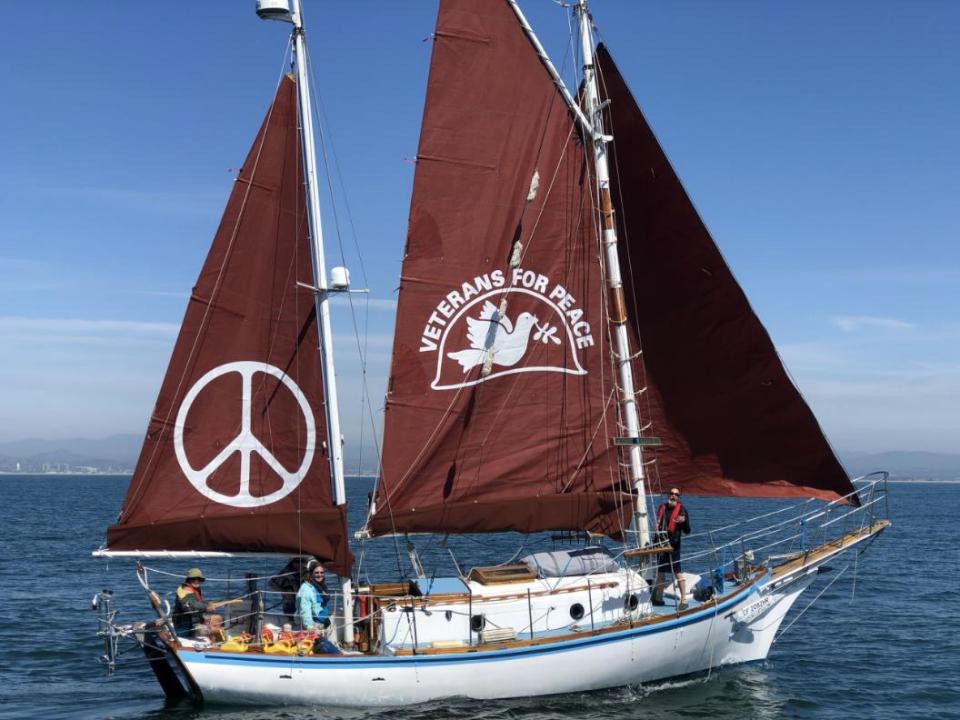 Do Unto Others as you would have others do unto youGolden Rule Sails Again for a Nuclear Free Future!Veterans For Peace Golden Rule Projectwww.vfpgoldenruleproject.orgvfpgoldenruleproject@gmail.com(206) 992-6364VFP Golden Rule ProjectP.O. Box 87Samoa, CA 95564Golden Rule Project implementsVeterans For Peace Statement of Purpose	To restrain our governments from intervening, overtly and covertly, in the internal affairs of other nations	To end the arms race and to reduce and eventually eliminate nuclear weapons2016 Voyage	2015, 17-19,22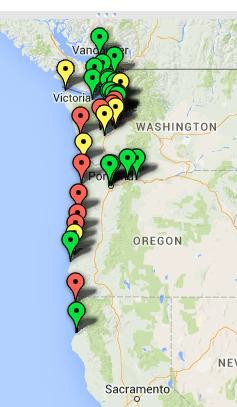 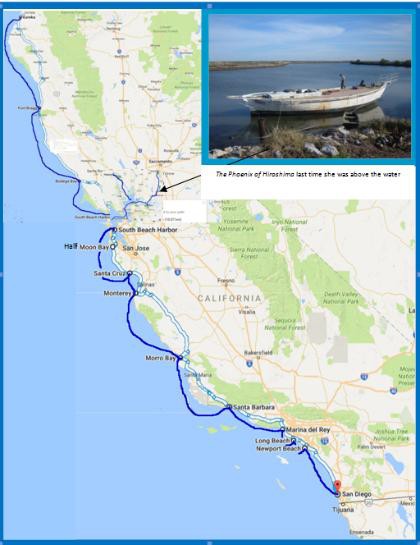 2019-21:	22 months in the Hawaiian Islands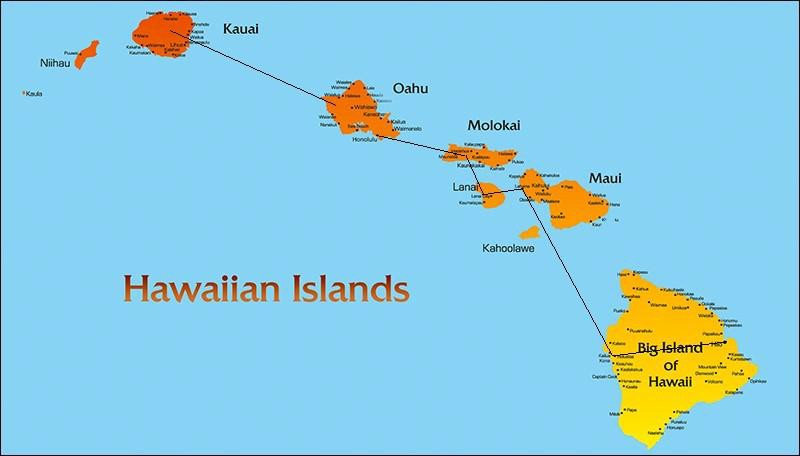 “The Great Loop”Minneapolis Aug‘22 - Chicago Sept ‘2310,300 miles102 Cities or Towns visited350 presentations -reached 10,500 people directlyVFP Chapters22 Chapters donated a total of$23,652 in 2022-23.39 Chapters anchored GR GL Events100,000s of people reached through press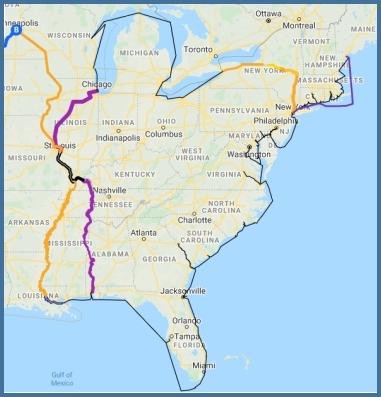 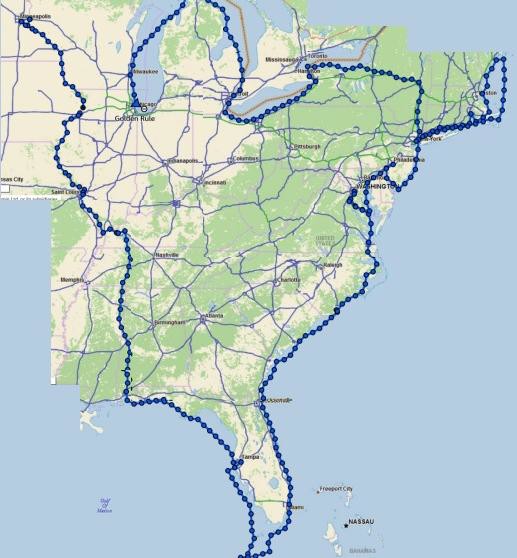 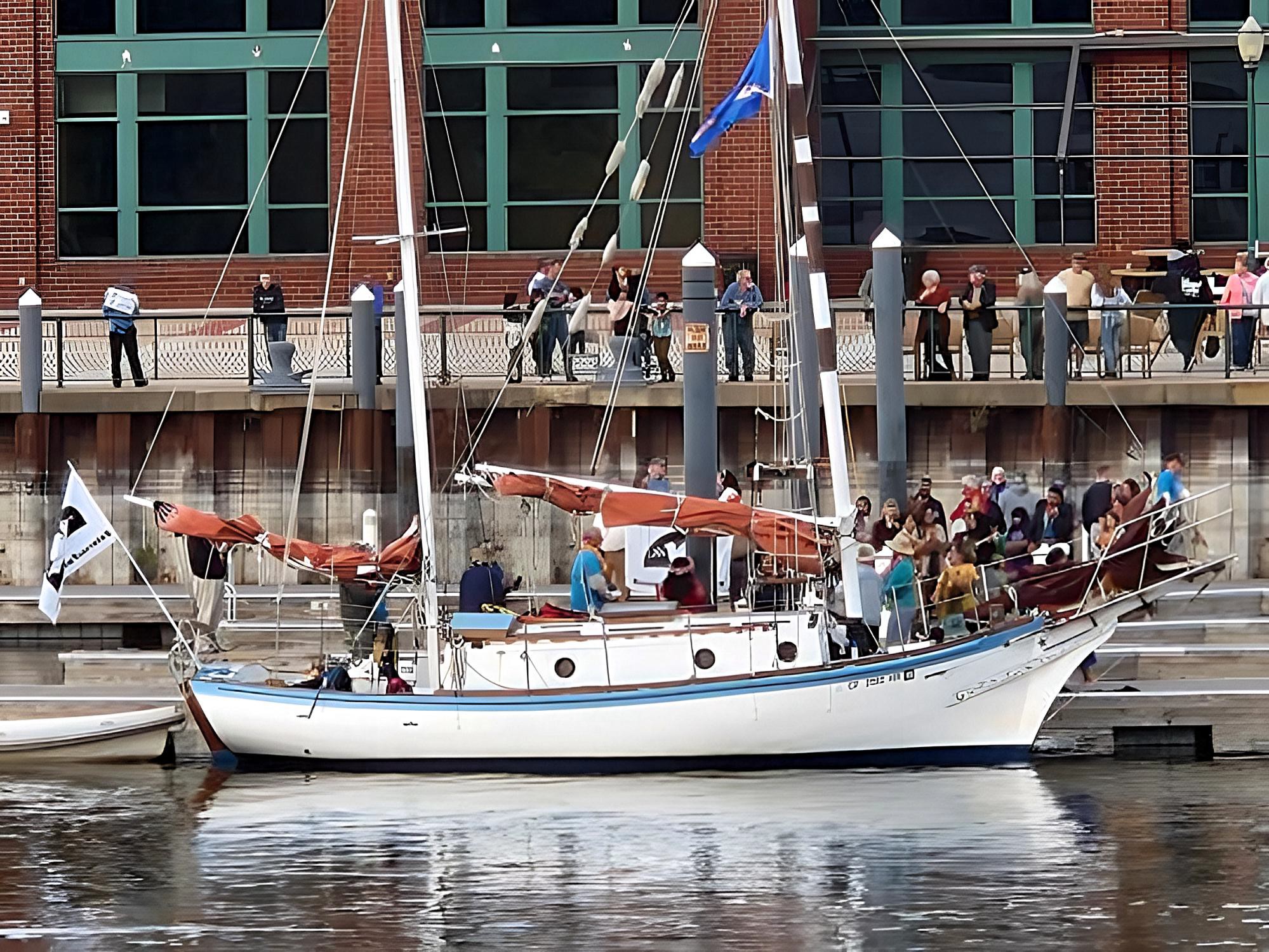 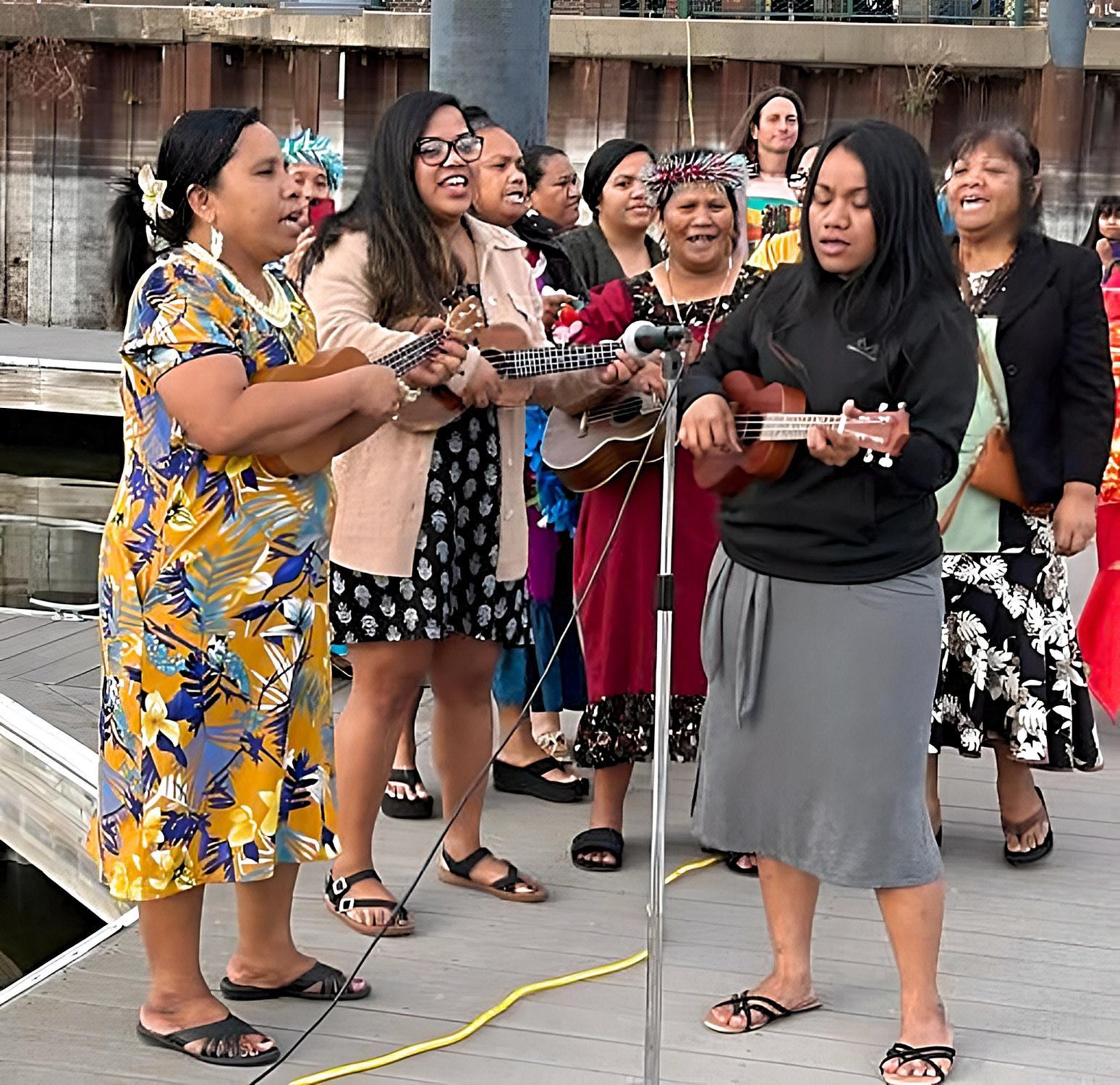 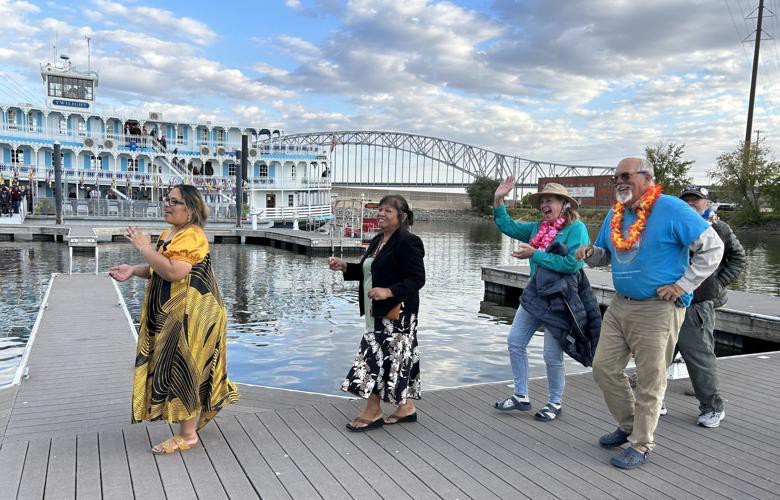 2023 Started with the voyage to Cuba!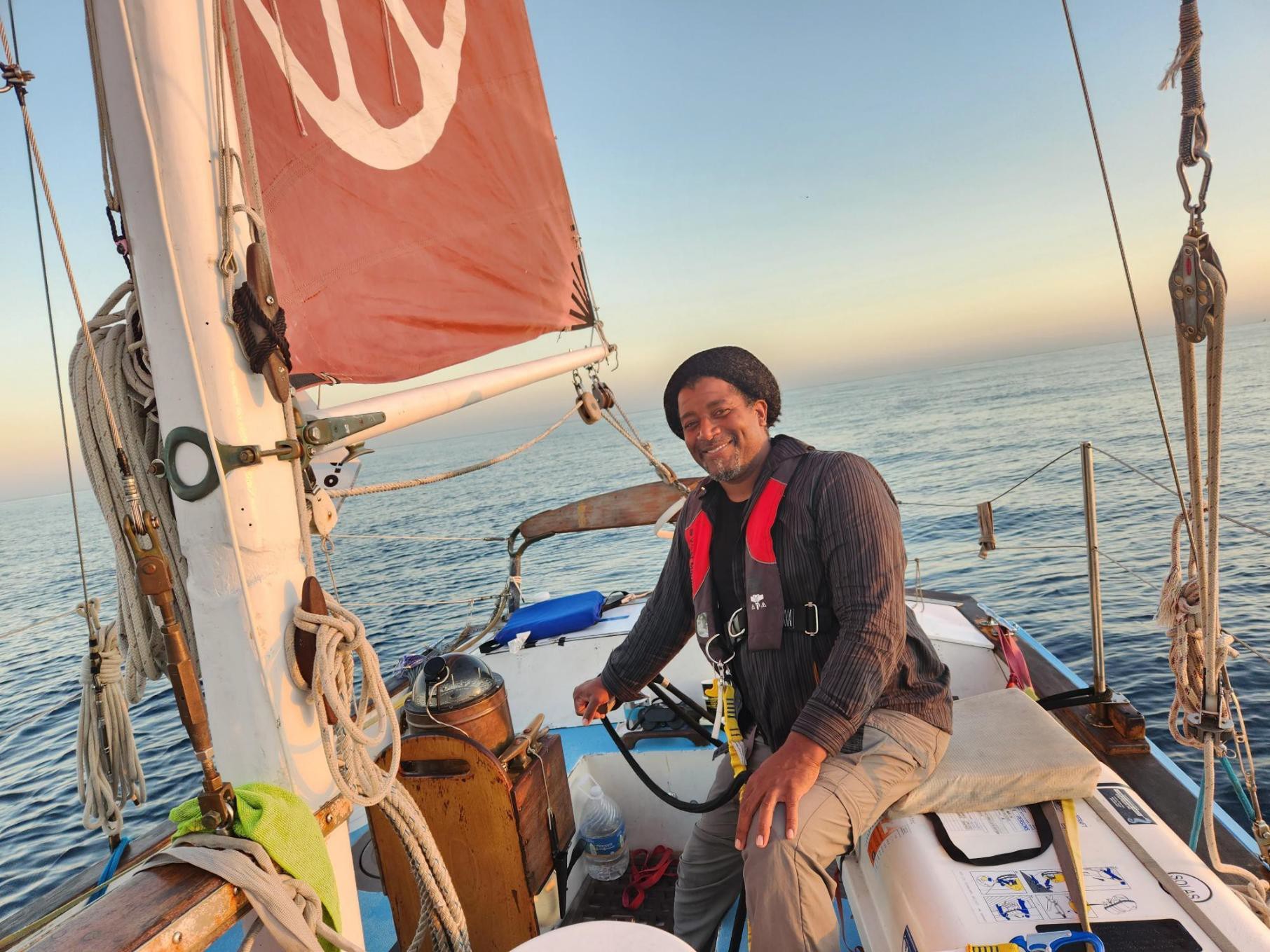 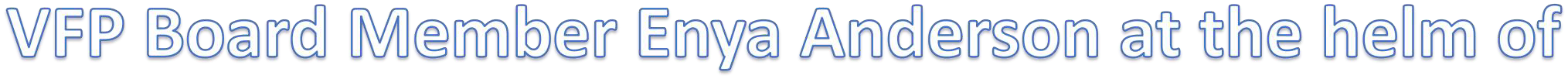 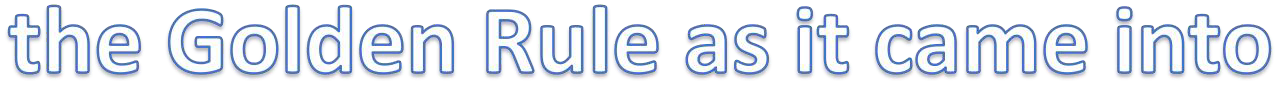 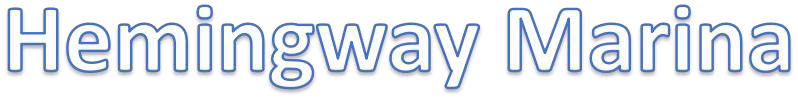 Six Golden Rule representatives went by sea and five by air to Cuba for an “Arts & Cultural” visitDec 31 - Jan 10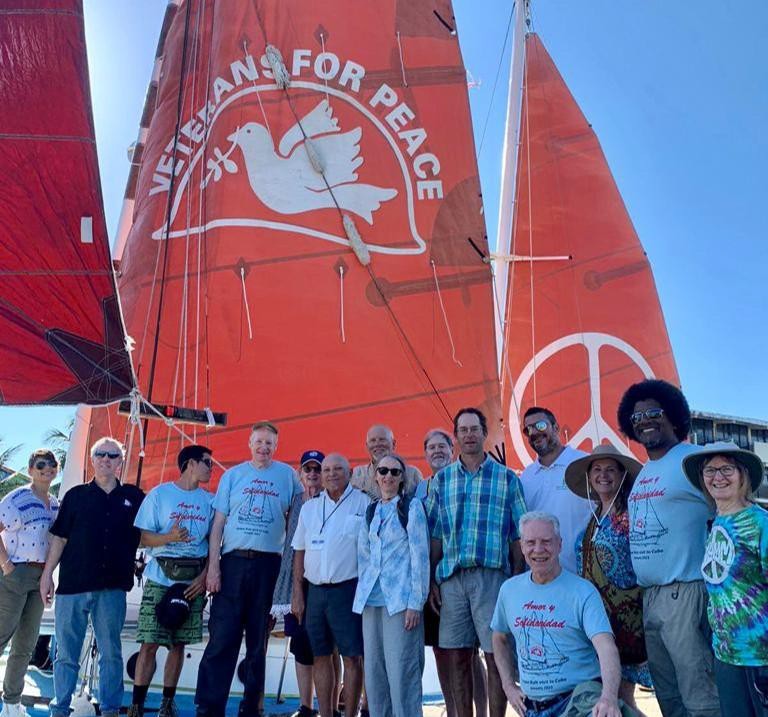 The Entire Cuba Delegation (from land and sea!)Golden Rule Reps joined Miami activists to call for the end of the Cuba Blockade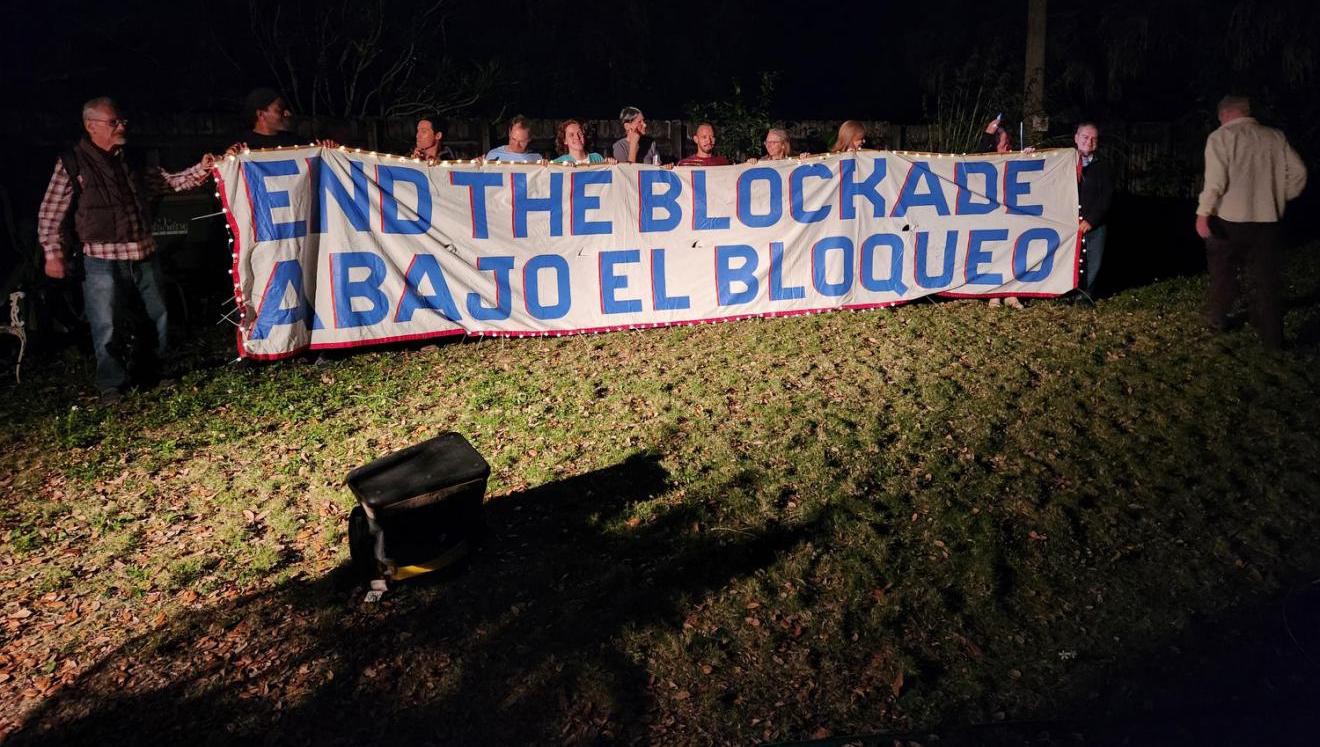 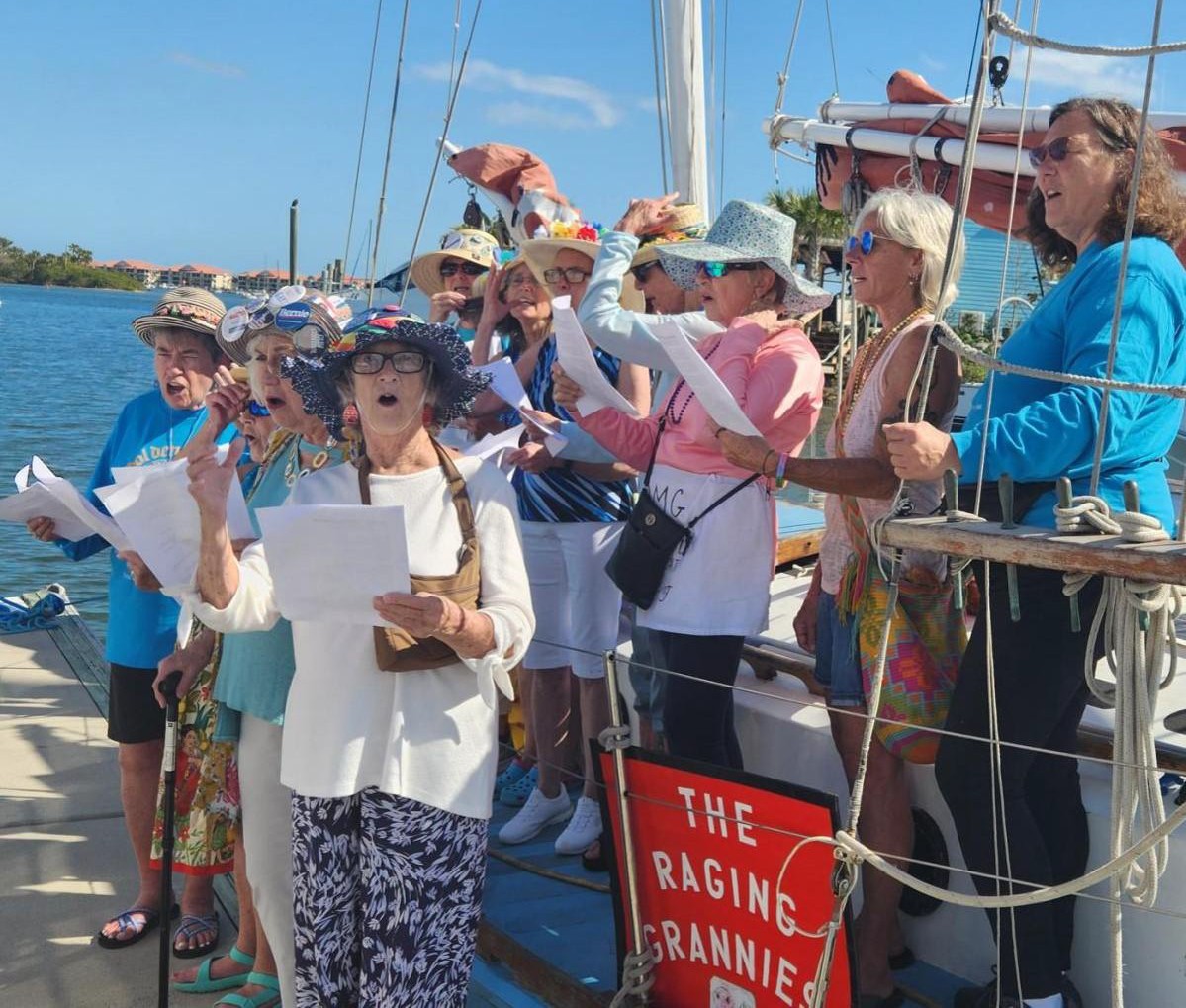 January - Miami, New SmyrnaThe Raging Grannies sang and Citizens welcomed the Golden RuleWe interacted with many groups of faith:Friends Meetings, Soka Gakkai Buddhists, Buddhist Mahayana sect from Vietnam Retreat Center,Activists: Hands Off Cuba!, Raging Grannies, CodePinkFebruary: Jacksonville, FL, coast of Georgia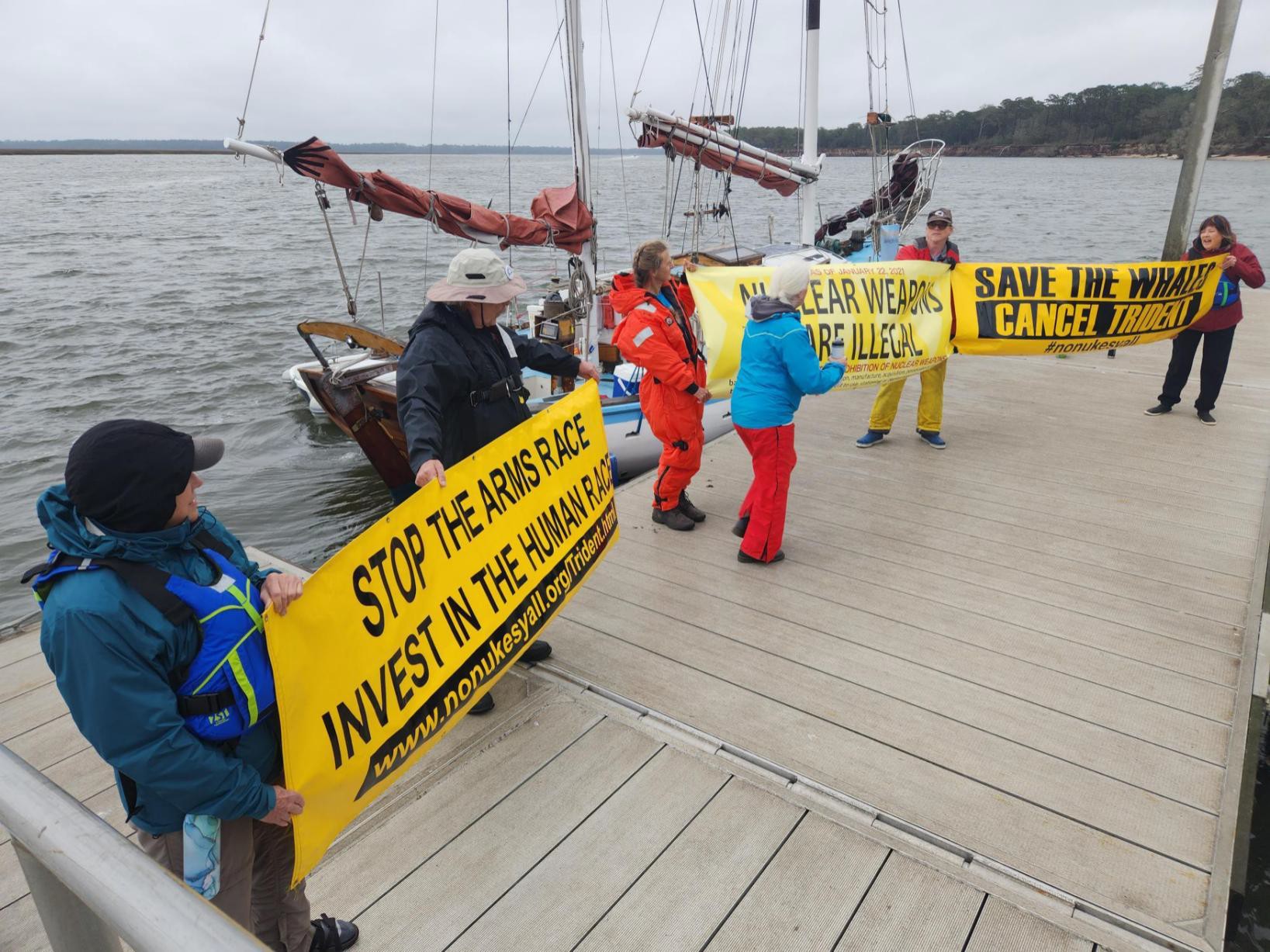 Nuclear Watch South, Sail-by and Protest at Kings Bay Nuclear-Armed Trident Submarine Base!Black high school students visit the Golden Rule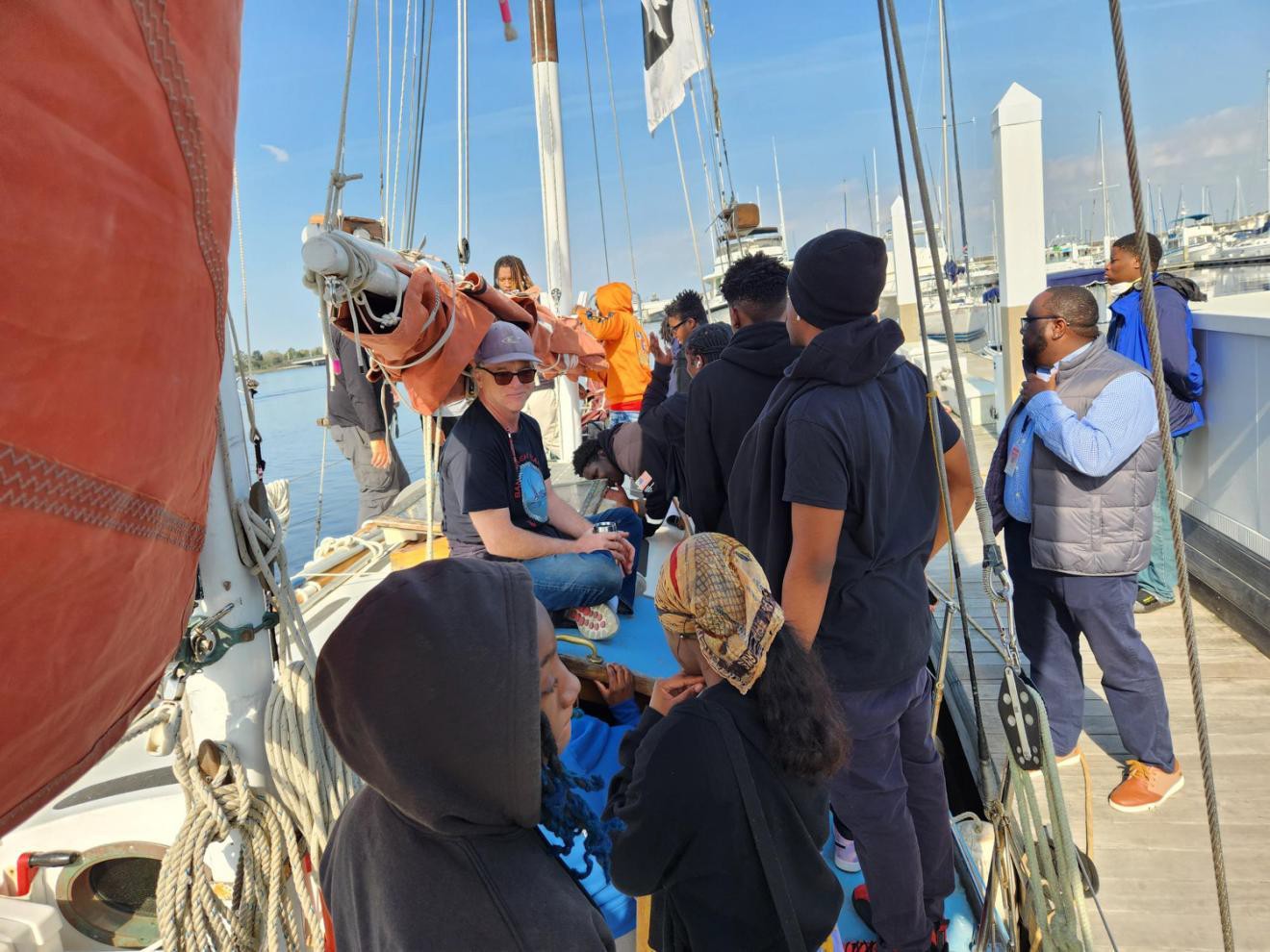 Peace picnics in the park!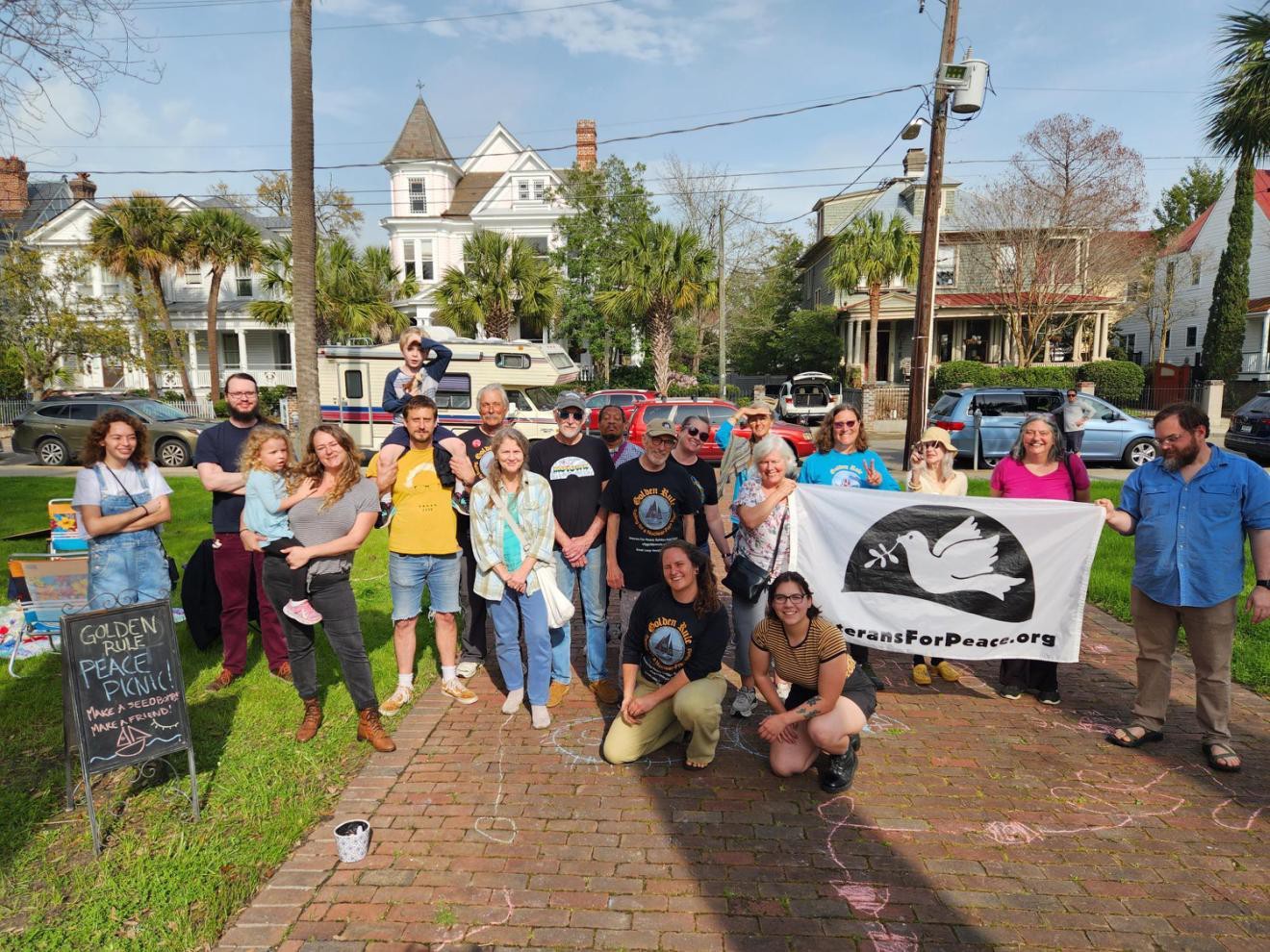 Commemorating March 1, 1954 Castle Bravo destruction in the Marshall Islands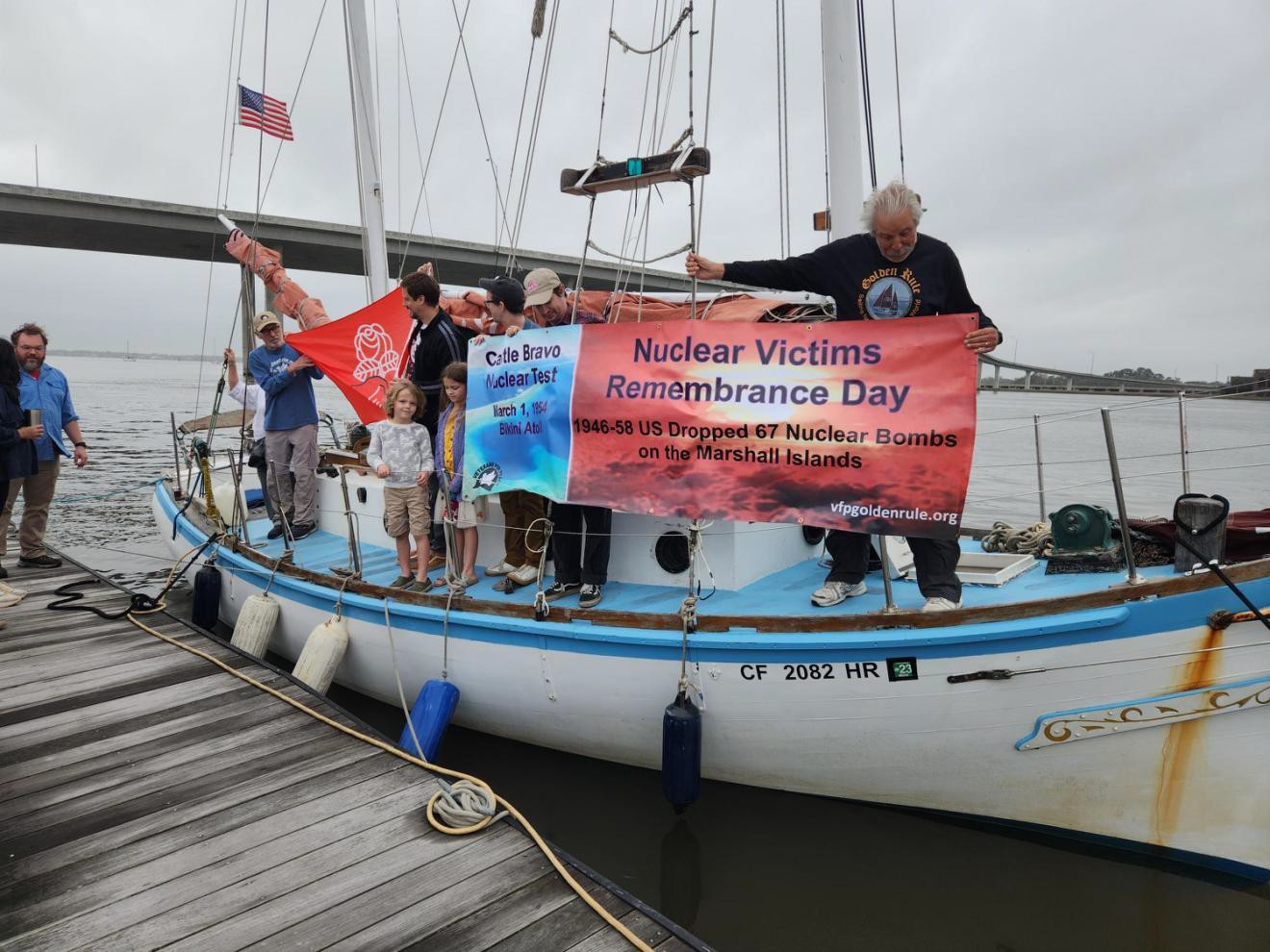 Activist Joanne Sweeney entertained us with peace folk music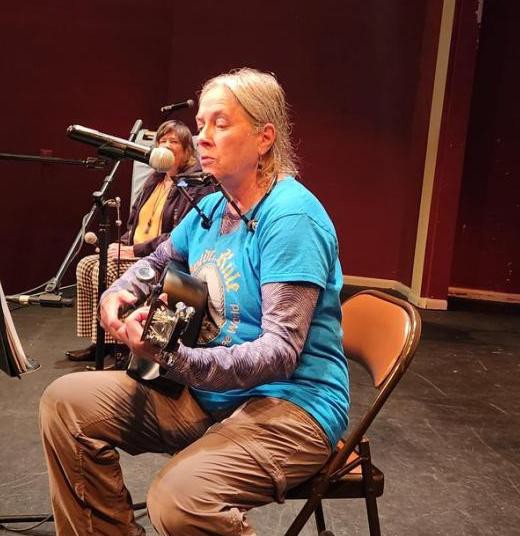 We fly the sails whenever possible!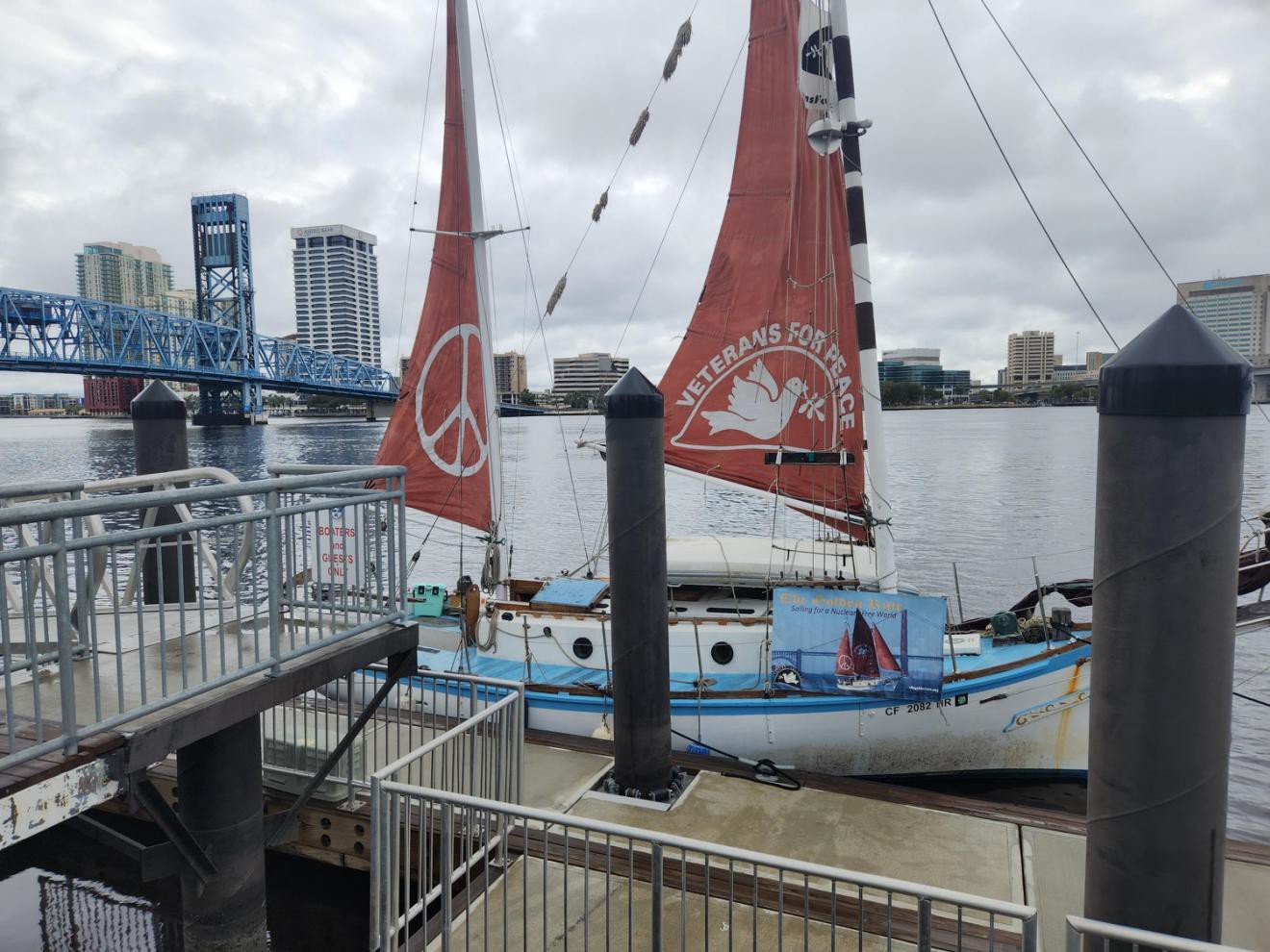 Over 40 Mayors and City Councils gave the Golden Rule a warm Proclamation of Welcome!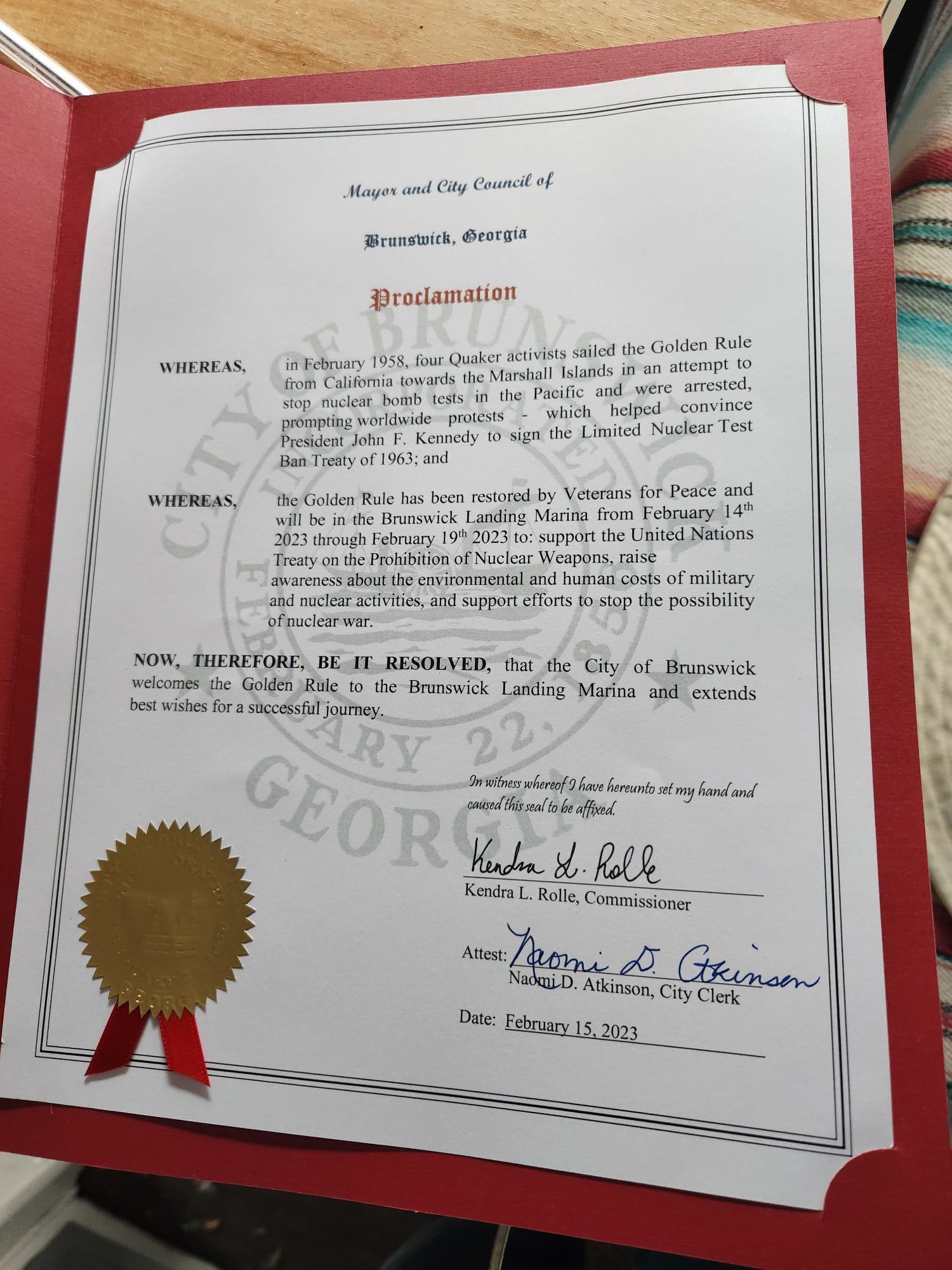 Beautiful Unique flyers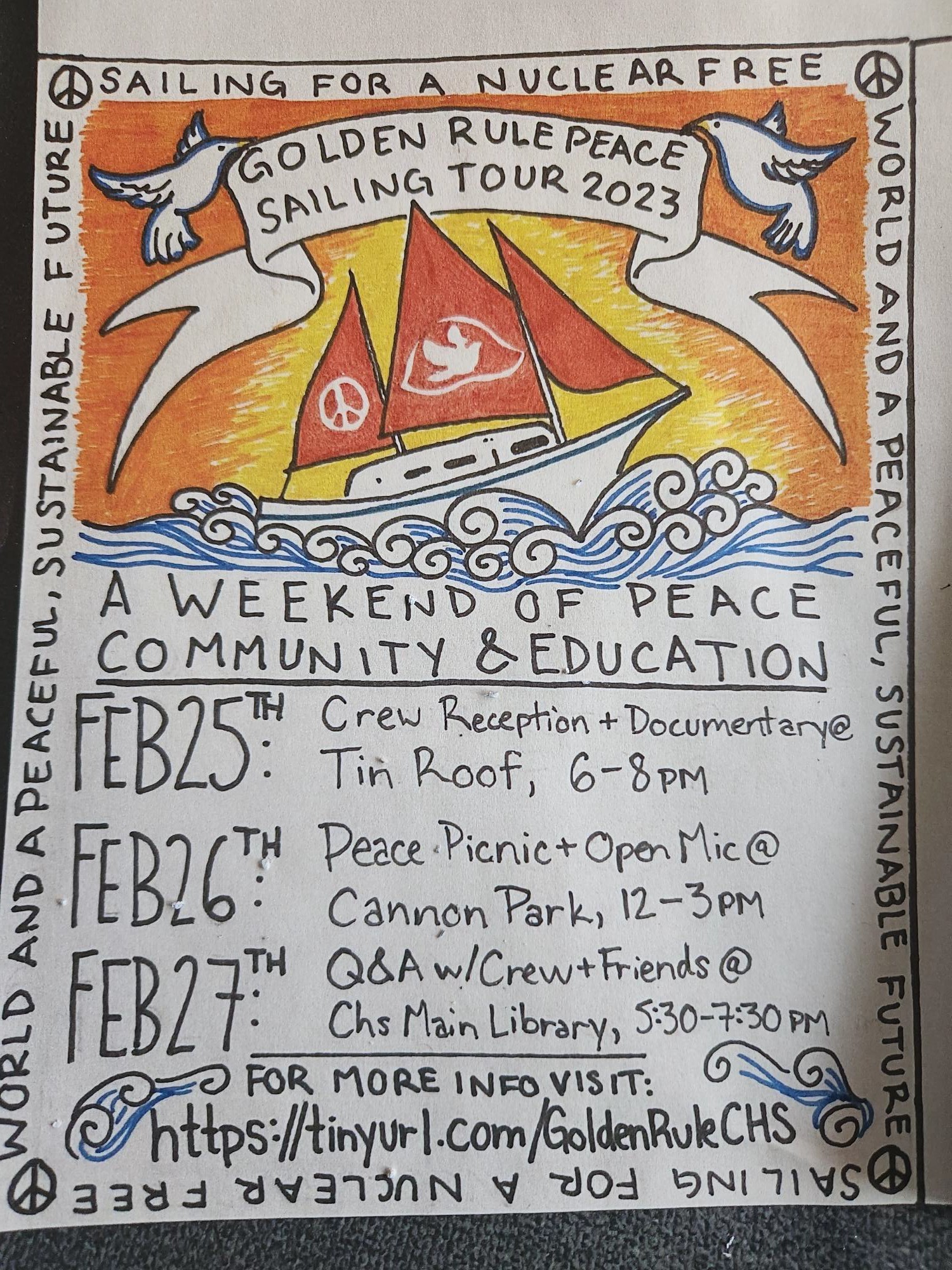 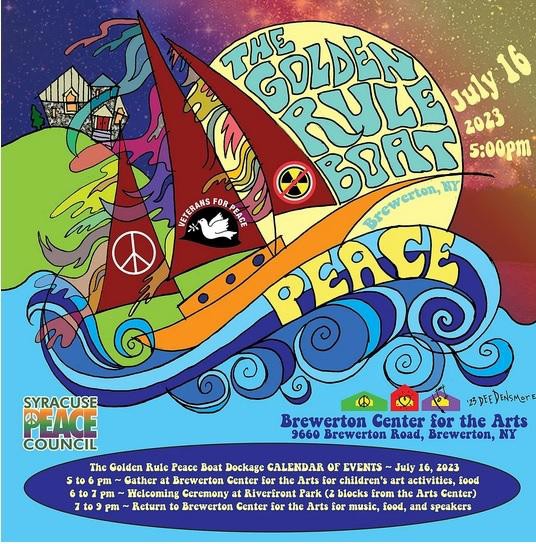 Fleet Week Parade of War Ships, Hudson River, NYCNew Haven, Connecticut welcomed the Golden Rule - several groups sailed by Groton Electric Boat, manufacturer of nuclear-armed submarines.Norfolk, Virginia - home to all branches of the military The Golden Rule with a huge navy ship in the background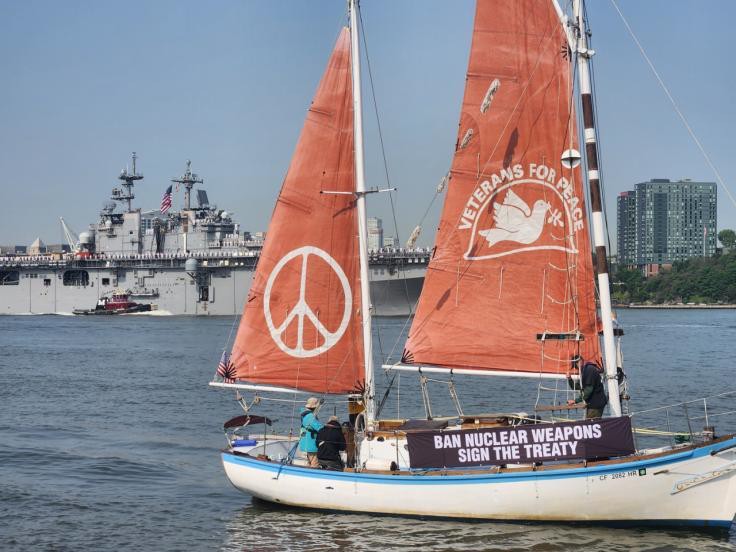 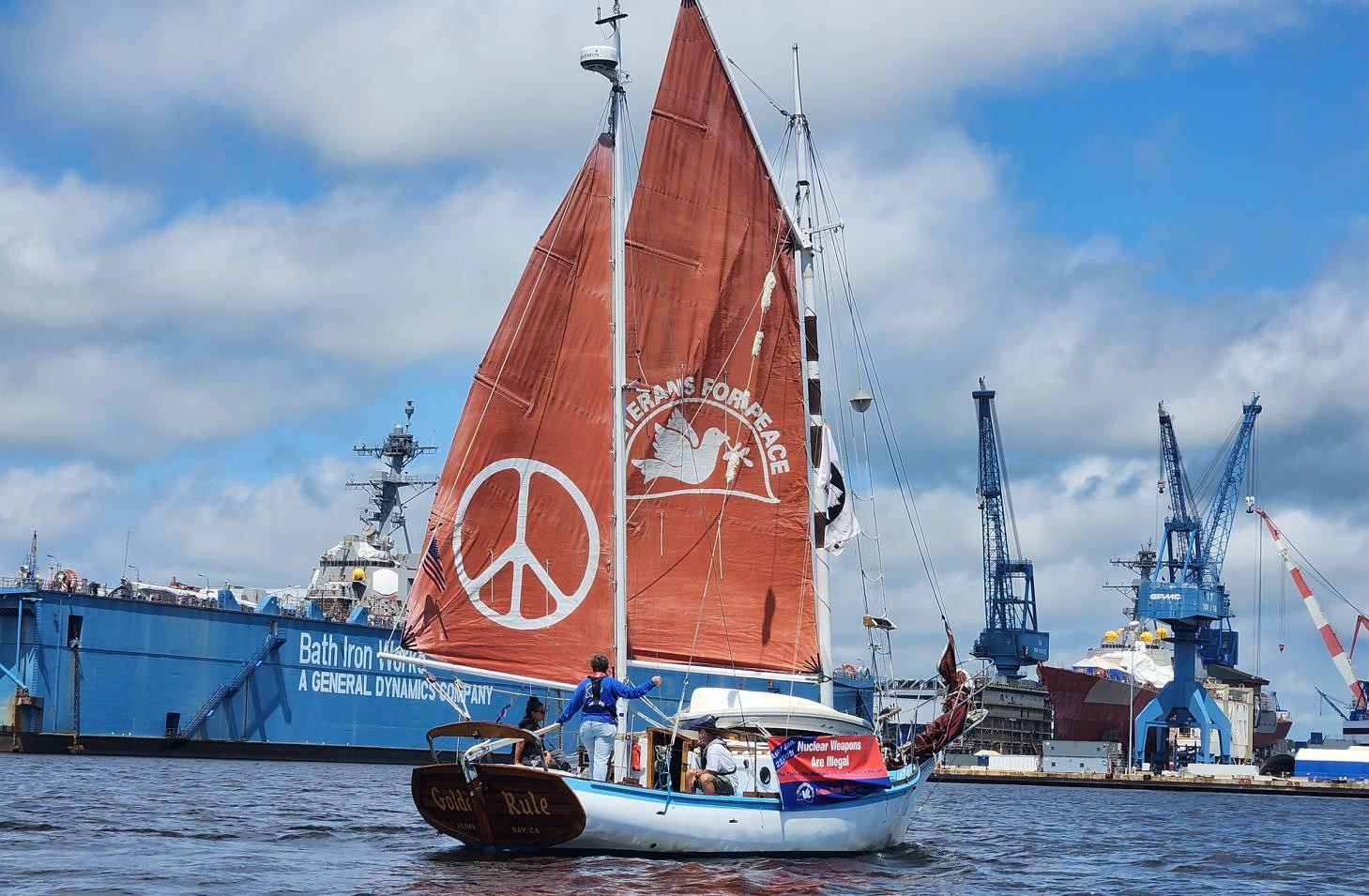 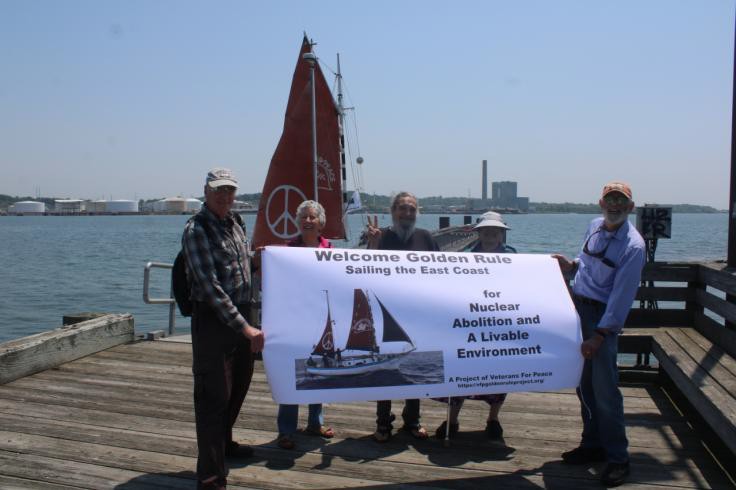 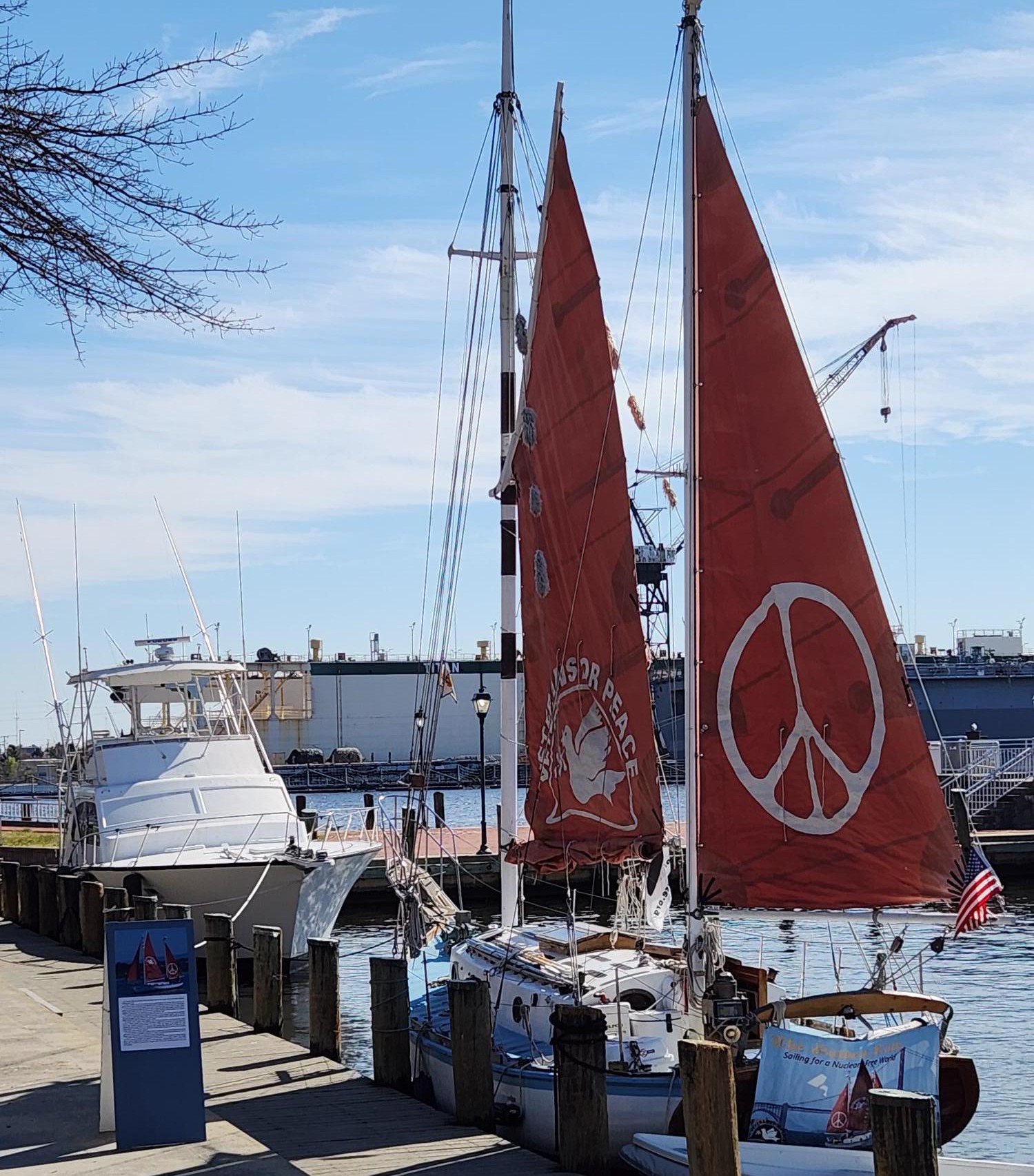 The ship of peace sails in protest of Bath Iron Works, makers of nuclear-capable war shipsAlexandria, VA and Washington, DC March 26 - April 16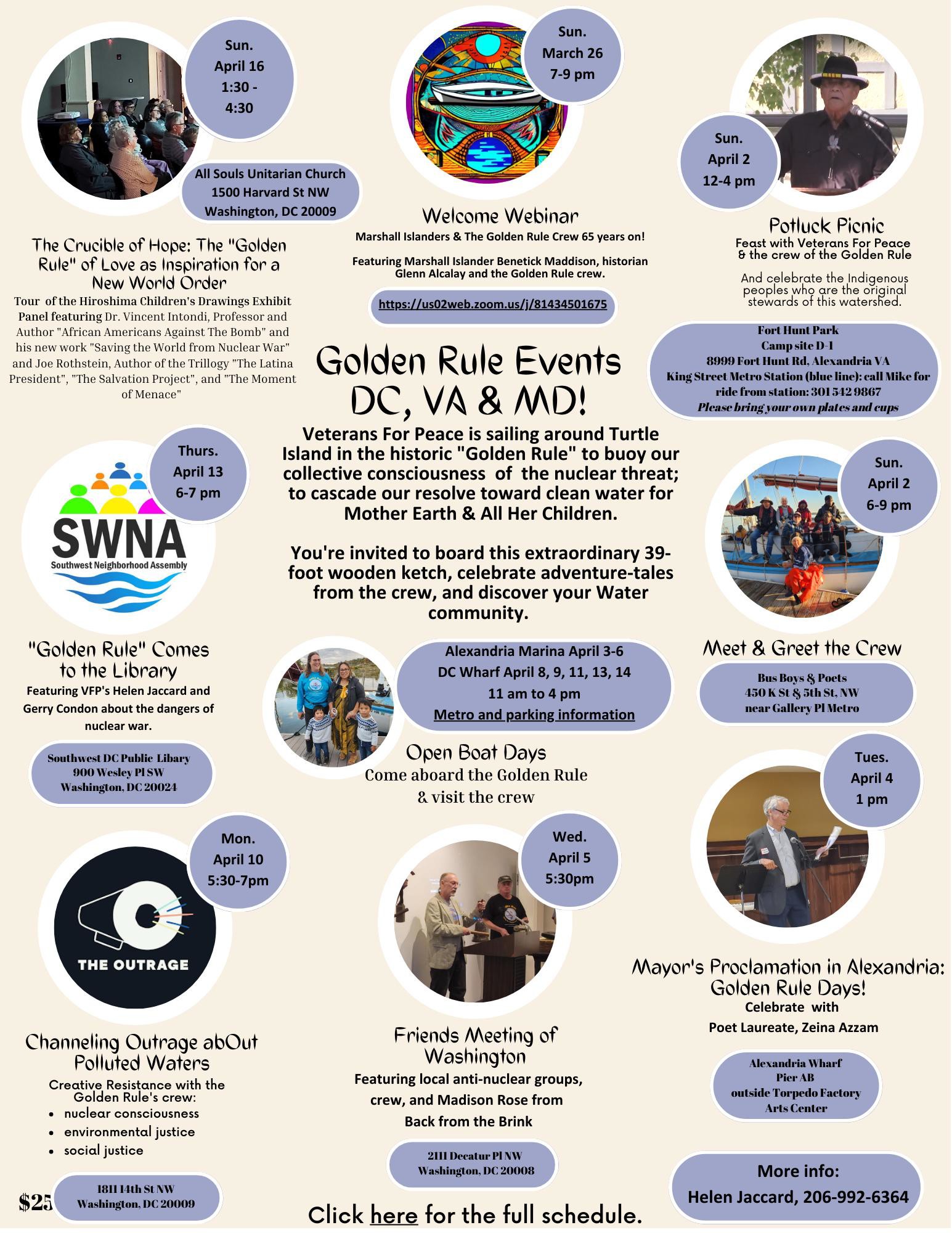 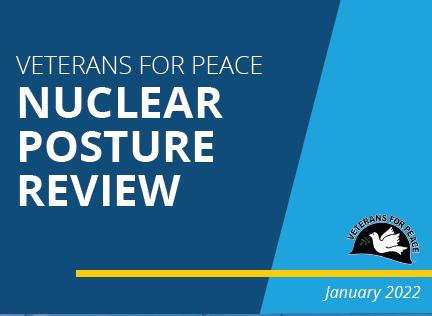 On April 12 & 13 Golden Rule crew and representatives walked the halls of Congress!Every member of Congress and the Senate received a VFP Nuclear Posture Review!Potomac River, Piscataway Creek, Chesapeake Bay - Military Poisons tourJulie Tayak Yates talks about the poisoning of her ancestral lands by the US military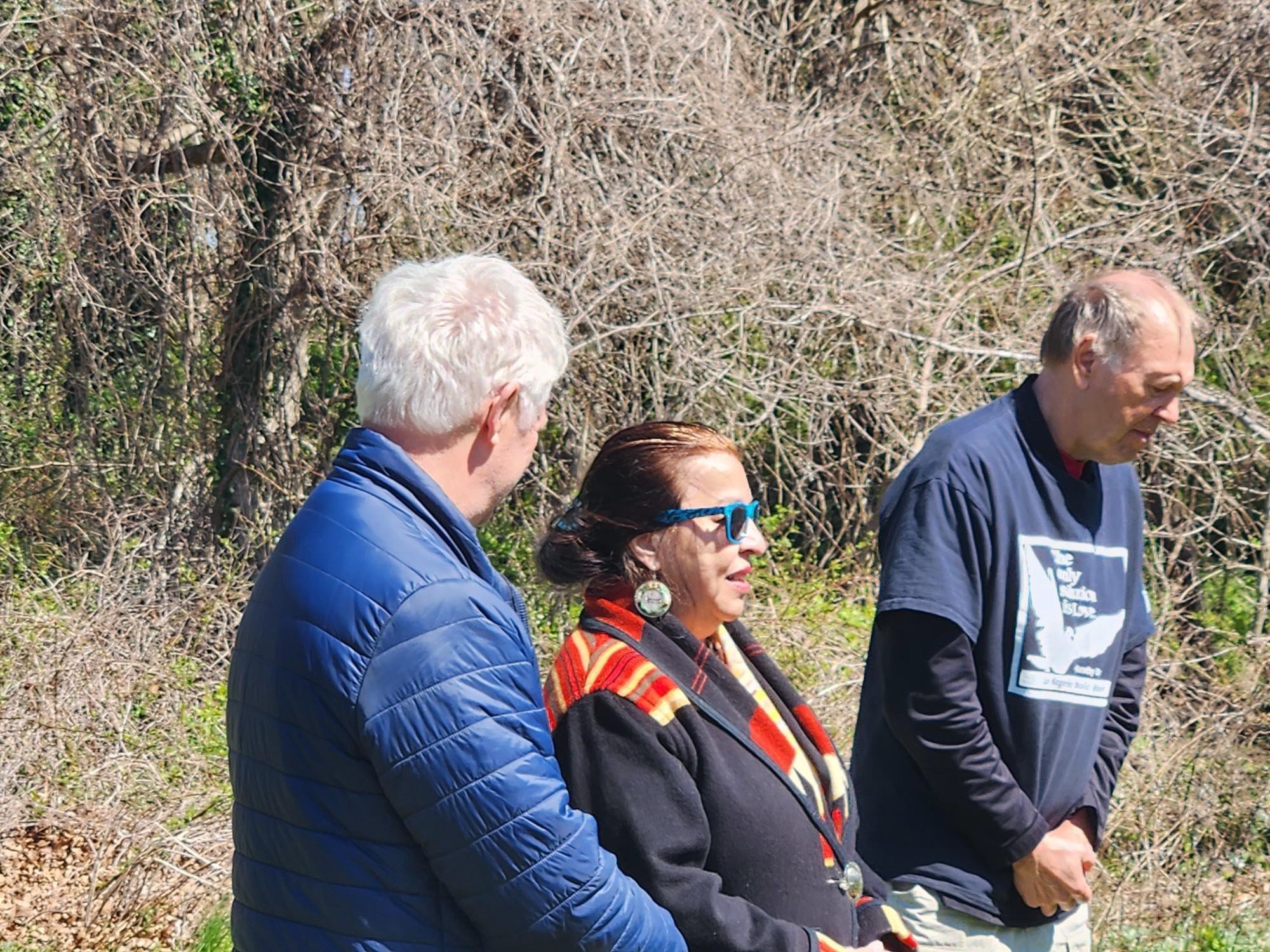 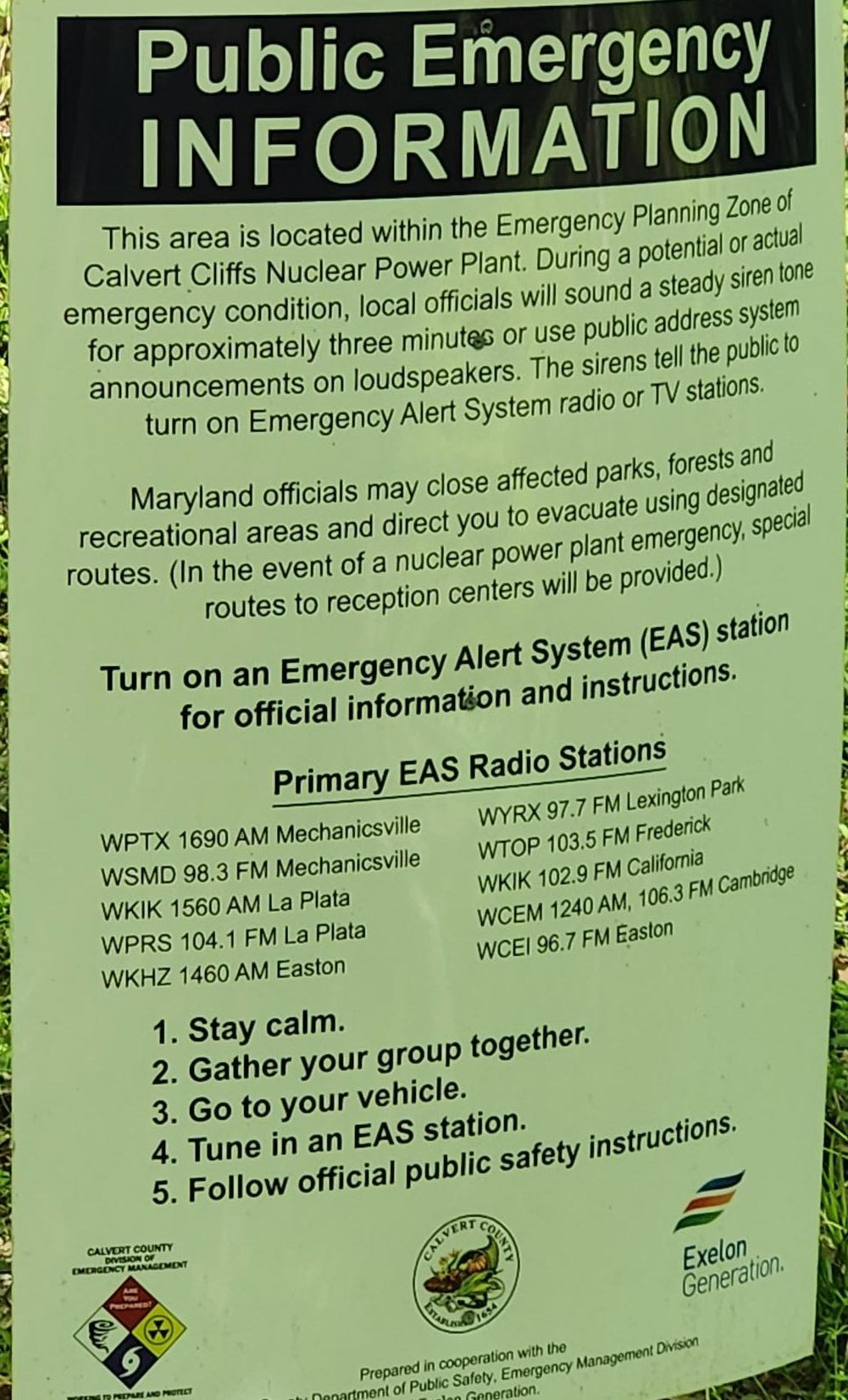 The Golden Rule sailed past the Calvert Cliffs NPP, just 3 miles from an LNG export facilityMedia Coverage - EVERYWHERE!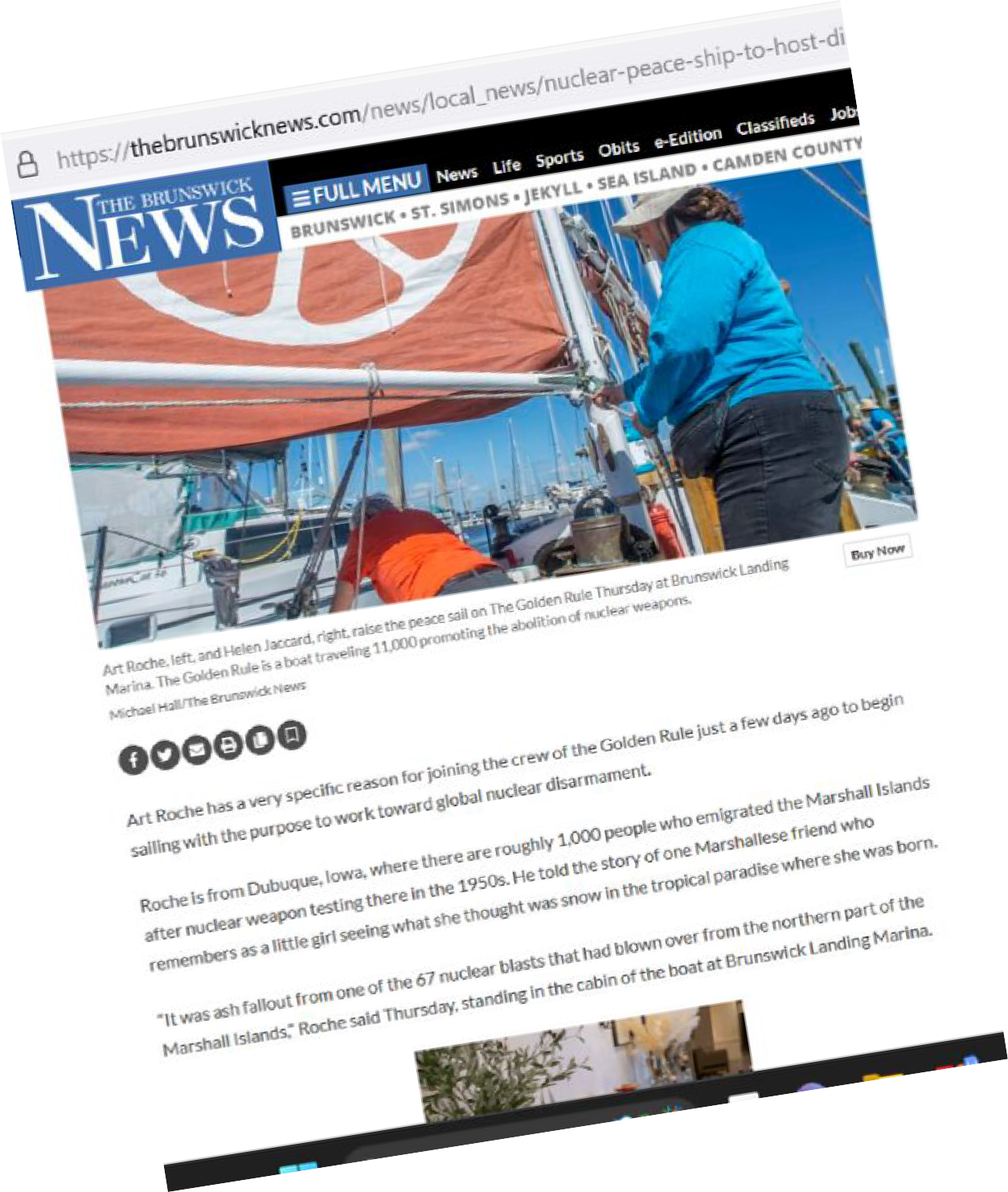 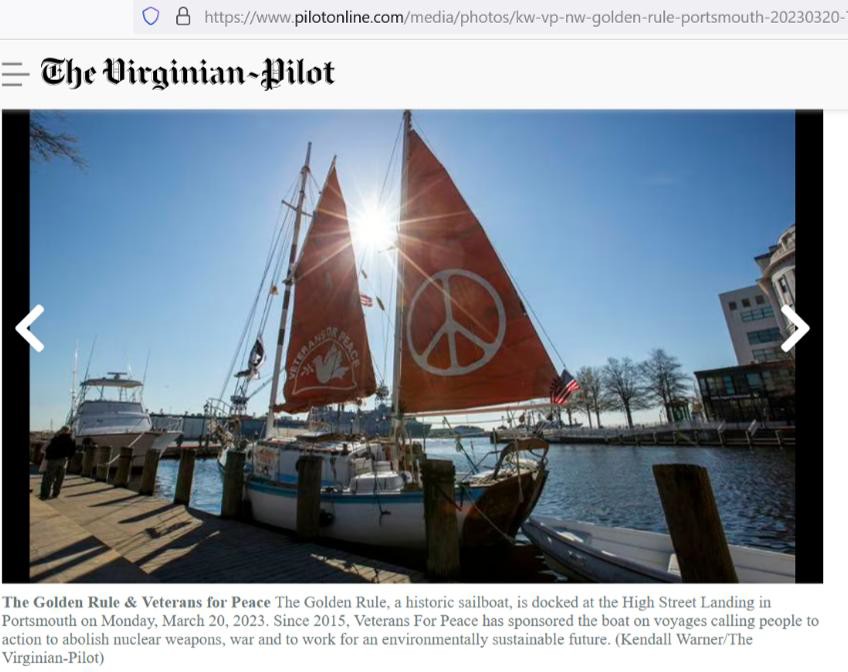 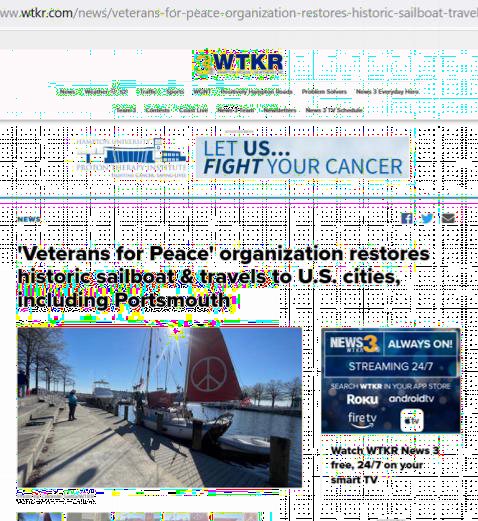 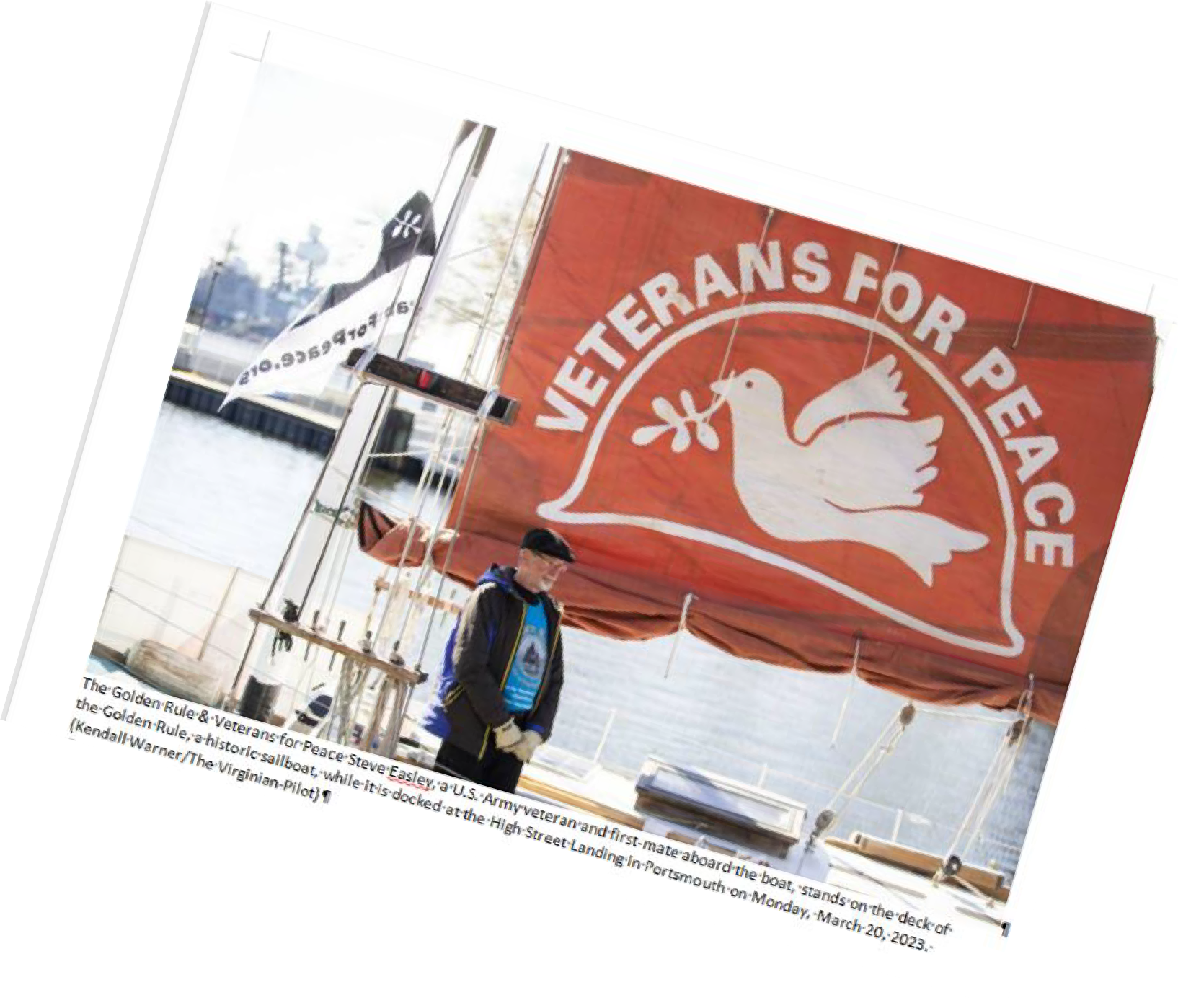 Baltimore Sun, Philadelphia Inquirer!United Nations Missions!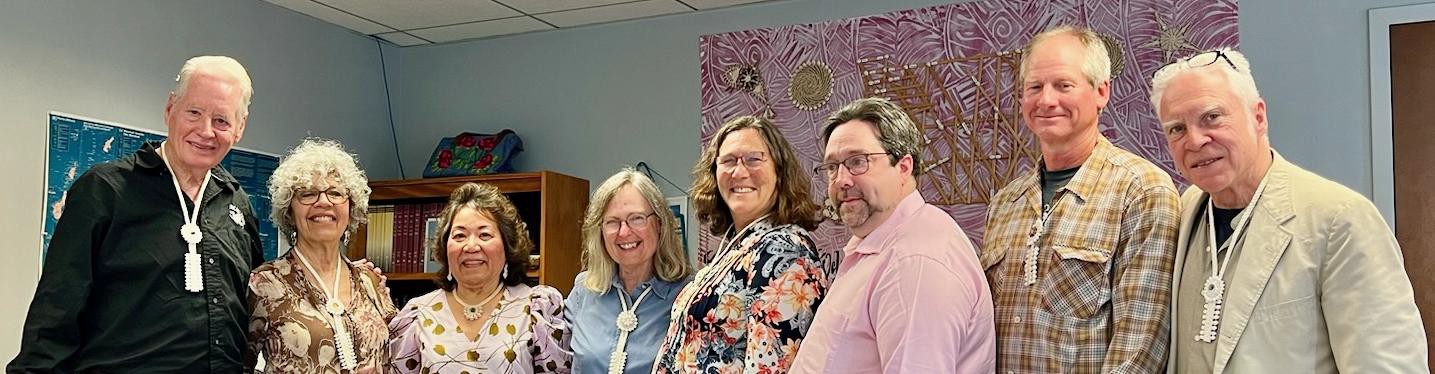 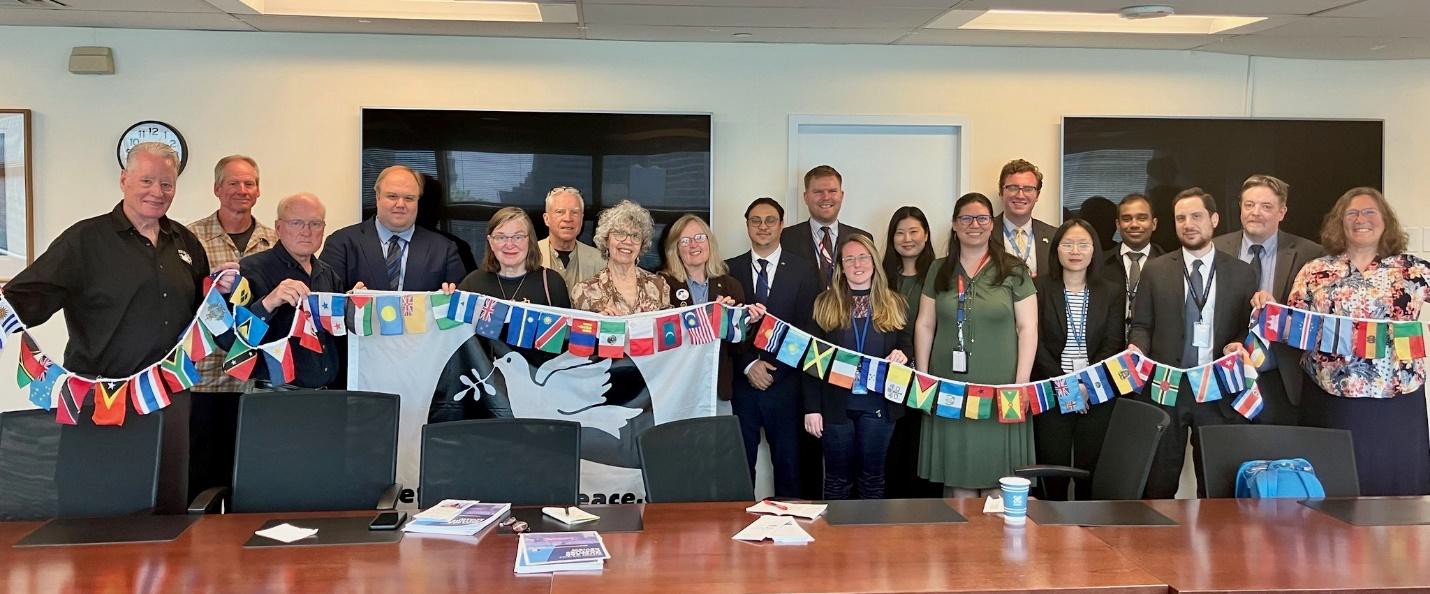 Veterans For Peace and the Golden Rule team met with twelve UN missions, including New Zealand, Malaysia, Vietnam, Cuba, South Africa, Austria, Indonesia, Ireland, Costa Rica, Kiribati, and the VaticanVeterans For Peace delegation visited with the Permanent UN Representative from the Republic of the Marshall Islands. Ambassador Amatlain Elizabeth Kabua gave a very warm welcome in her cozy UN office and spoke with the group for over two hours.Rhode Island: Providence, Bristol(l-r) Golden Rule crew members Steve Baggerly, River Pember, Bristol Town Councilman Aaron Ley, crew member Bill Good and Councilman Tim Sweeney pose with a doctrine that states Bristol is in favor of a ban on nuclear weapons.Golden Rule crew are greeted by members of the Pokanoket tribe.The Extraordinary Rendition Band played rousing music on the dock!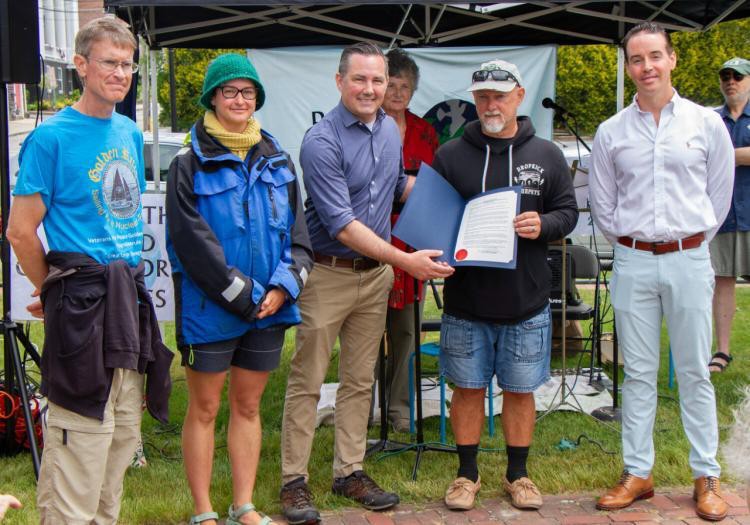 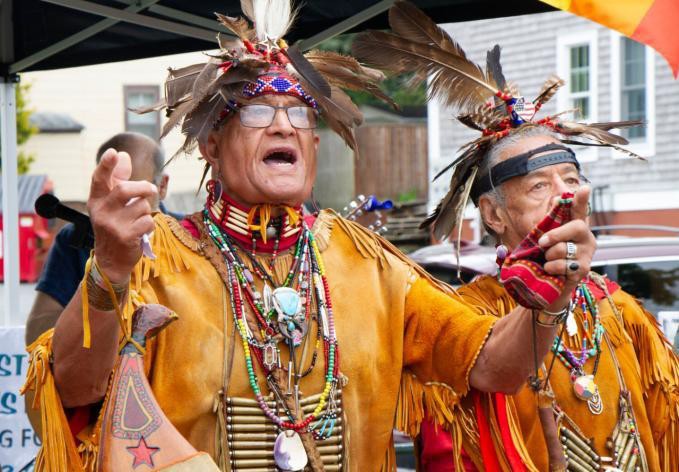 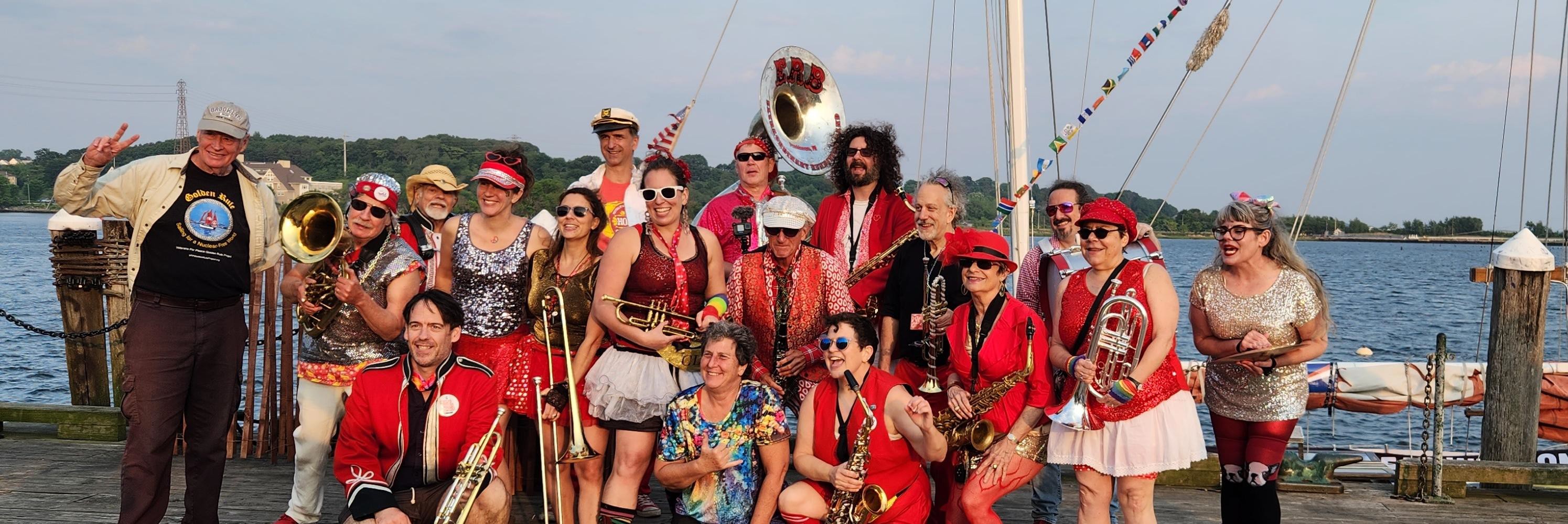 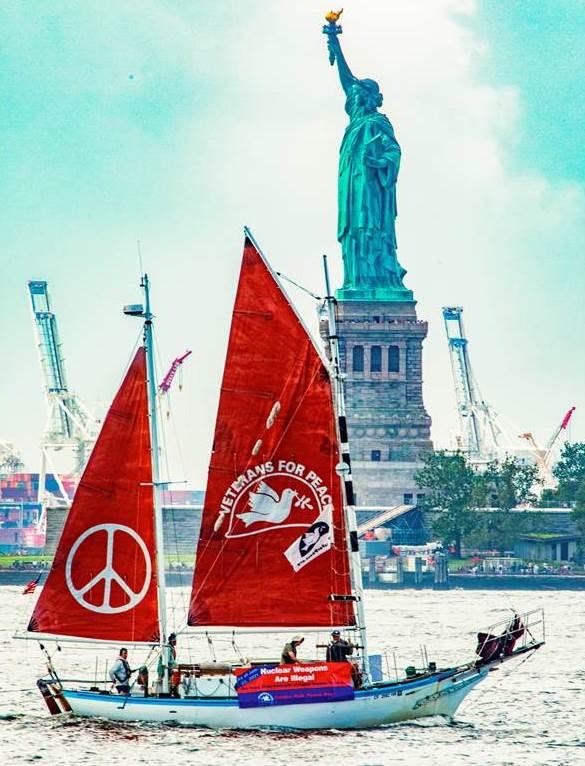 The Great Lakes 2023 Veterans for Peace (i,oldent'Ruk sail route for	nuckar-fre,e, worldwBlind River Uranium RefineryMackinaw City8/20-21200 million tonnes of radioactive uraniummine tailings in the Serpent River WatershedKEY{j	STOPS/ACT ITIESNuclear Hot spotsGolden Rule Sail Route£w-i2 aw==  .....Reactor Closed/BuriedKewaunee Nuclear Reactor Nuclear WastePoint Beach2 Nuclear Reactors Nuclear Waste 		,Big Rock PointA	Nuclear WasteW	ContaminationTraverse City8/22-24CanadaSheboygan8/25-29Milwaukee A8/30-9/5	W.Racine9/5-7Dates May Change!Please Check vfpgoldenruleproject.org& Helen Jaccard ph# 206-992-6364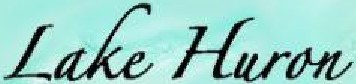 for current informationMl,ch{,gawlowerPLansing 8/15A		Port Huron 8/17 Kalamazoo  W Ann Arbor Detroit Teach In 9/11	8114 8113_178 Bruce Nuclear Reactors Nuclear WastIncinerator OCentralized Nuclear Waste Storage Proposed Mega Nuclear DumpCanadi,an;Palisad{esJNuclear PPFermi1&2l  HurOYII WaterChicago Area Nuclear LabsNuclear Reactors	ChicagoNuclear Waste	9/13- 18Buried Nuclear ReactorsShut Down-Reopen? Operating Nuclear Reactor Nuclear Waste	Nuclear WasteSt.Joseph 9/7-12DC Cook 1 & 2Operating ReactorsNuclear WasteI�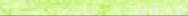 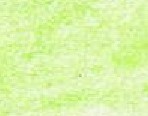 Toledo 8/10-13 Davis-Besse Operating Reactor Nuclear WasteSandusky Cleveland8/8-10	8/5-8  Perry NPPOperating Nuclear ReactorOhu:r	Nuclear Waste, Relicensingvfp golden rule brochure v.5 © 2023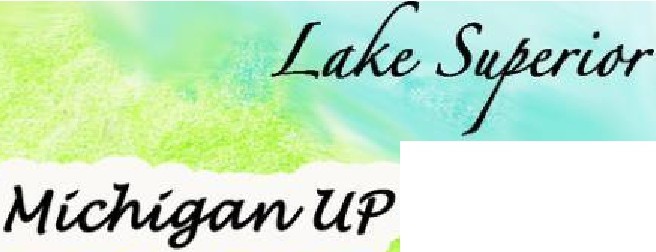 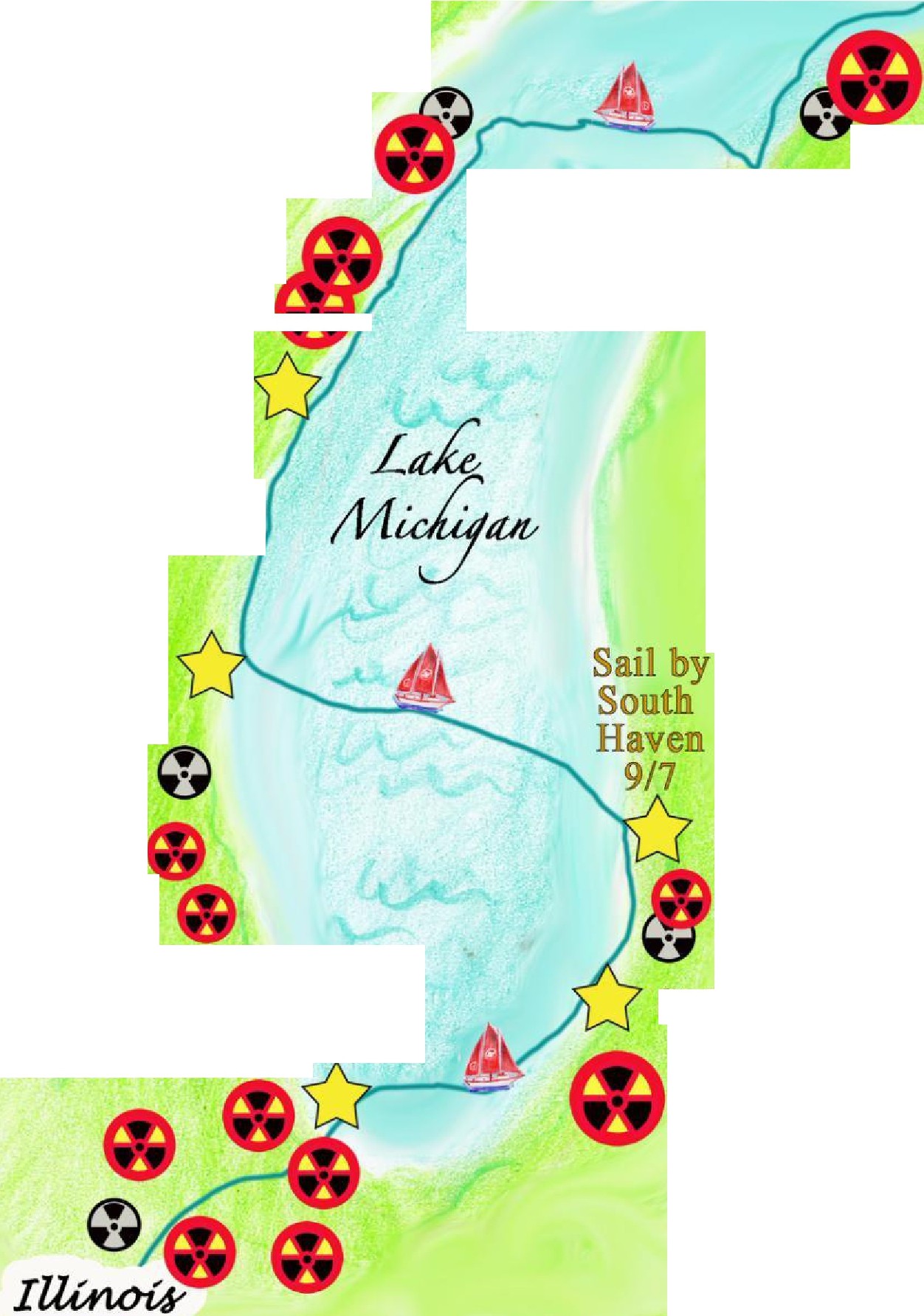 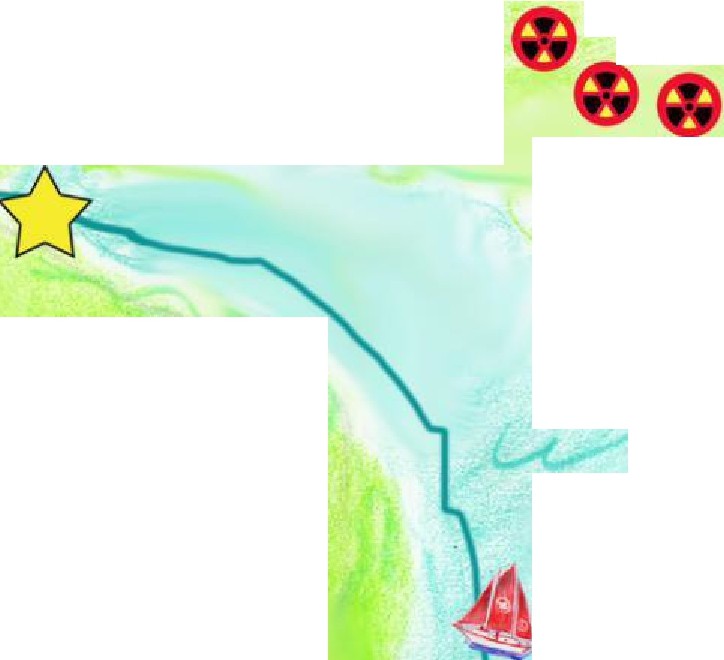 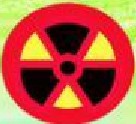 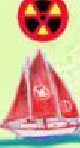 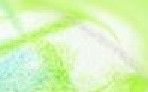 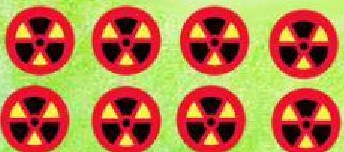 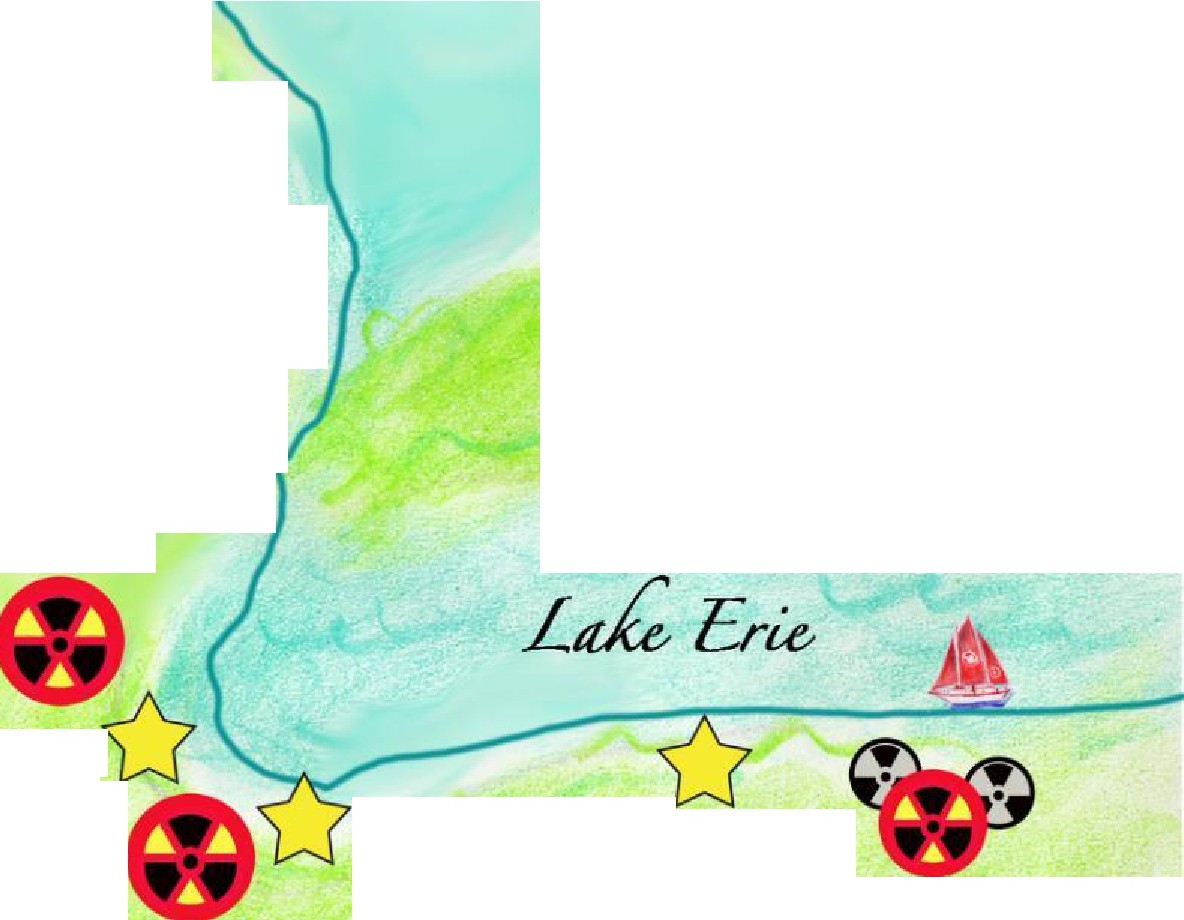 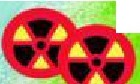 Great Looop Voyage Co-Sponsored by:CodePink Women for Peace Back from the BrinkWorld BEYOND War RootsActionEarth Quaker Action TeamWomen’s International League for Peace & Freedom NuclearBan.USUnited for Peace & JusticeAnd supported by many local chapters of: Physicians for Social Responsibility Raging GranniesQuakersUnitarian Universalists Catholic Workers2024 Sailing Plan (Preliminary) to Pacific Northwest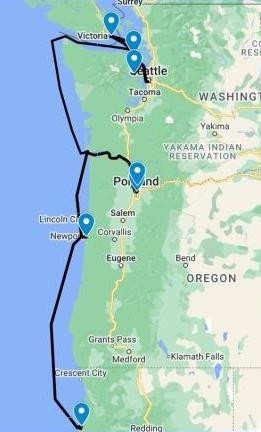 Mon 7/15 Eureka, CADeparture Press ConferenceSat 7/27 – Sat 7/27 Bangor, WAProtest Nuclear SubmarinesMon 7/29 – Mon 8/29 Puget Sound8/6-11 Fleet Week in SeattleFri 8/30 – Wed 9/04 Victoria, BCVictoria Classic Boat FestivalFri 9/06 – Sun 9/08 Port Townsend, WAPort Townsend Wooden Boat FestivalFri 9/13 – Wed 9/18 Vancouver, WA & Portland, OR9/14 Vancouver Peace FairMon 9/30 Eureka, CAWelcome Home Party, Press ConferenceProgram: 200 Presentations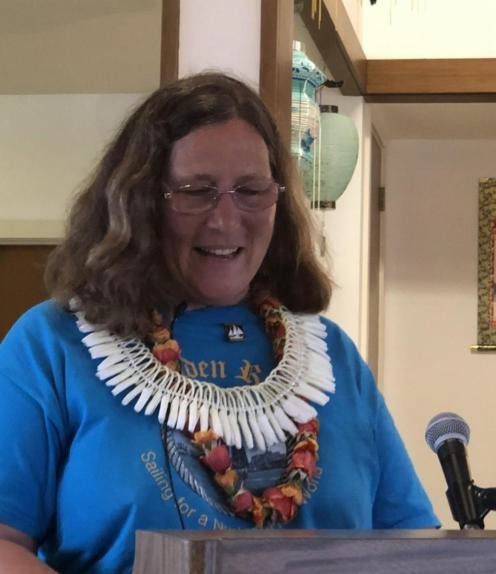 Program: Fleet Week Protests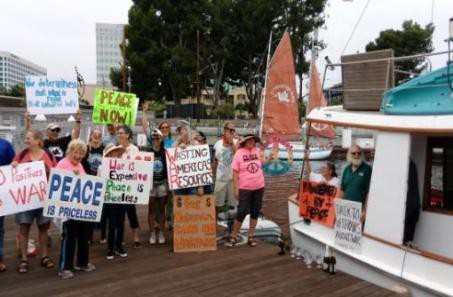 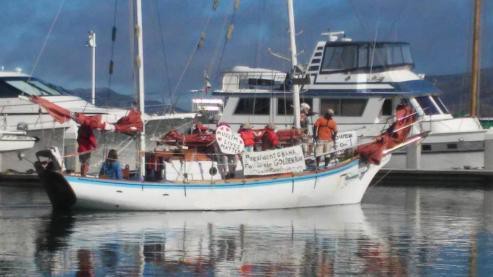 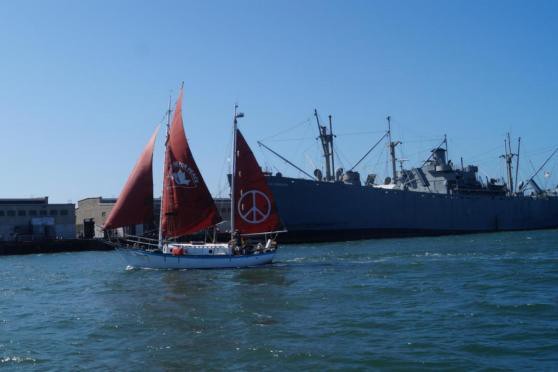 Bringing a message of Peace in contrast to the Machines of War, Inspiring Activists! Fleet Week in Seattle, Portland, San Francisco, Los Angeles, San DiegoProgram: Protest at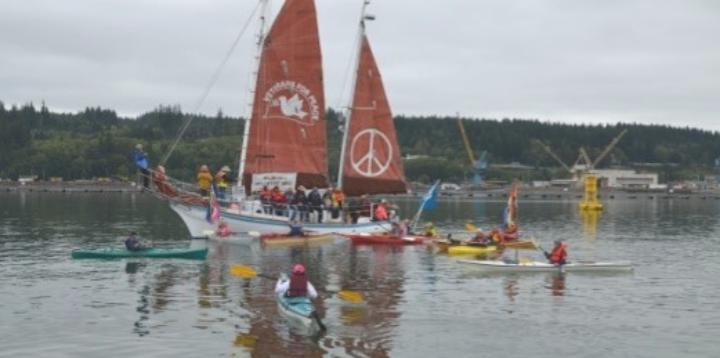 Nuclear-Armed Submarine BaseFirst water-based protest since 1982 was with Golden Rule in 2016Program: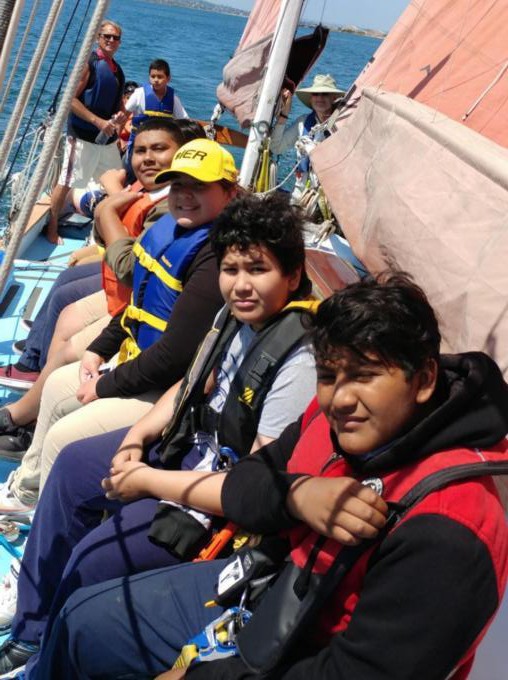 Day SailsProgram: Boat tours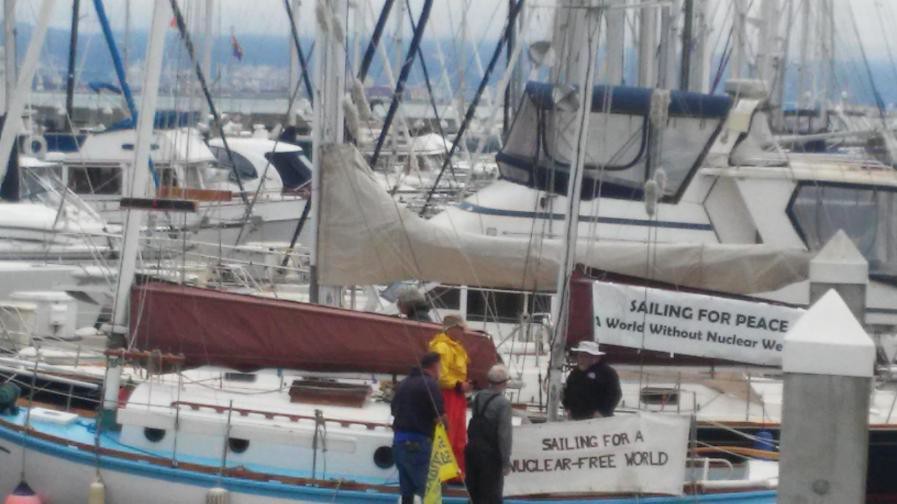 Program: Guest Crew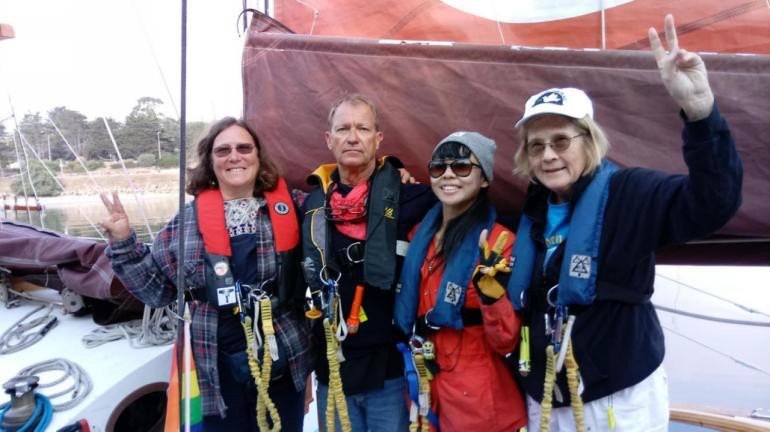 Solidarity with Marshall Islanders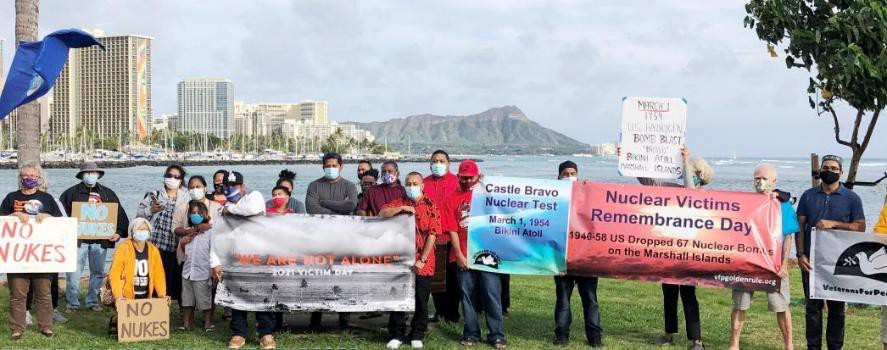 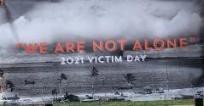 The Golden RuleA Weapon of Mass EducationPast nuclear weapons tests, use,lasting effects on people and environmentNuclear weapons are already used in war through threat of useEffects of a nuclear warCurrent dangersActionsUN Treaty on the Prohibition of Nuclear Weapons and other treatiesBills before CongressVFP No Nukes Working Group and Nuclear Posture ReviewOrganizations (mentioned as Great Loop sponsors above)The 2017 Nobel Peace Prize was awarded to the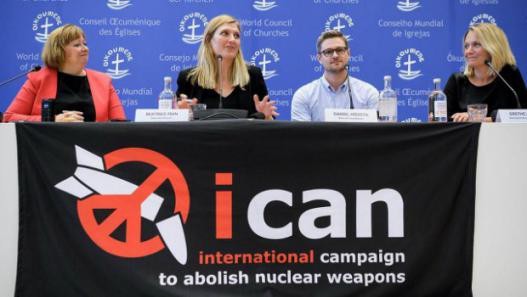 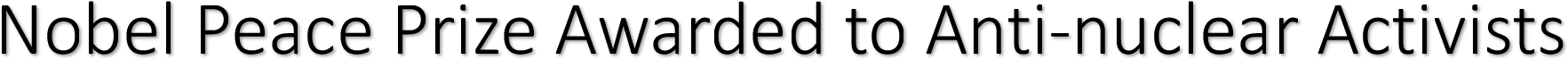 International Campaign to Abolitish Nuclear Weapons (ICAN) for its work to support the UN Treaty on the Prohibition of Nuclear Weapons (TPNW).Veterans For Peace and the Golden Rule Project are members of ICANOn July 7, 2017 the United Nations overwhelmingly passed the historic UN Treaty on the Prohibition of Nuclear Weapons. Approved by 122 countries - the UN Treaty makes it illegal to possess, use, deploy, transfer or threaten to use nuclear weapons.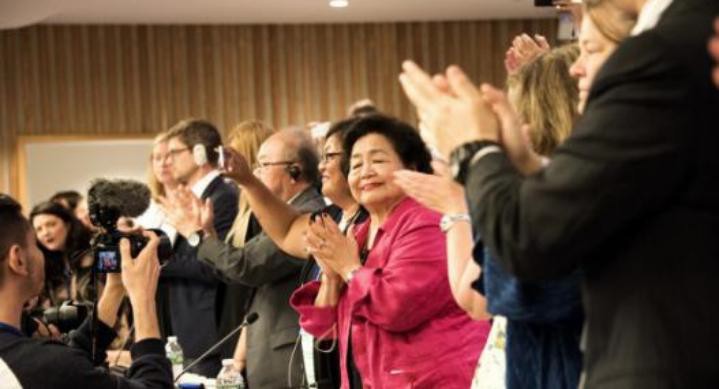 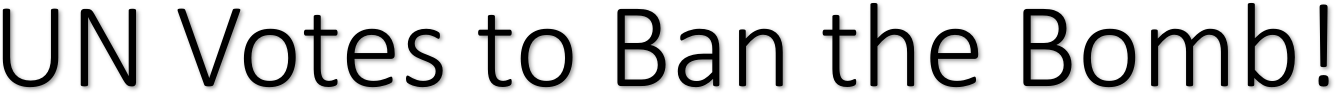 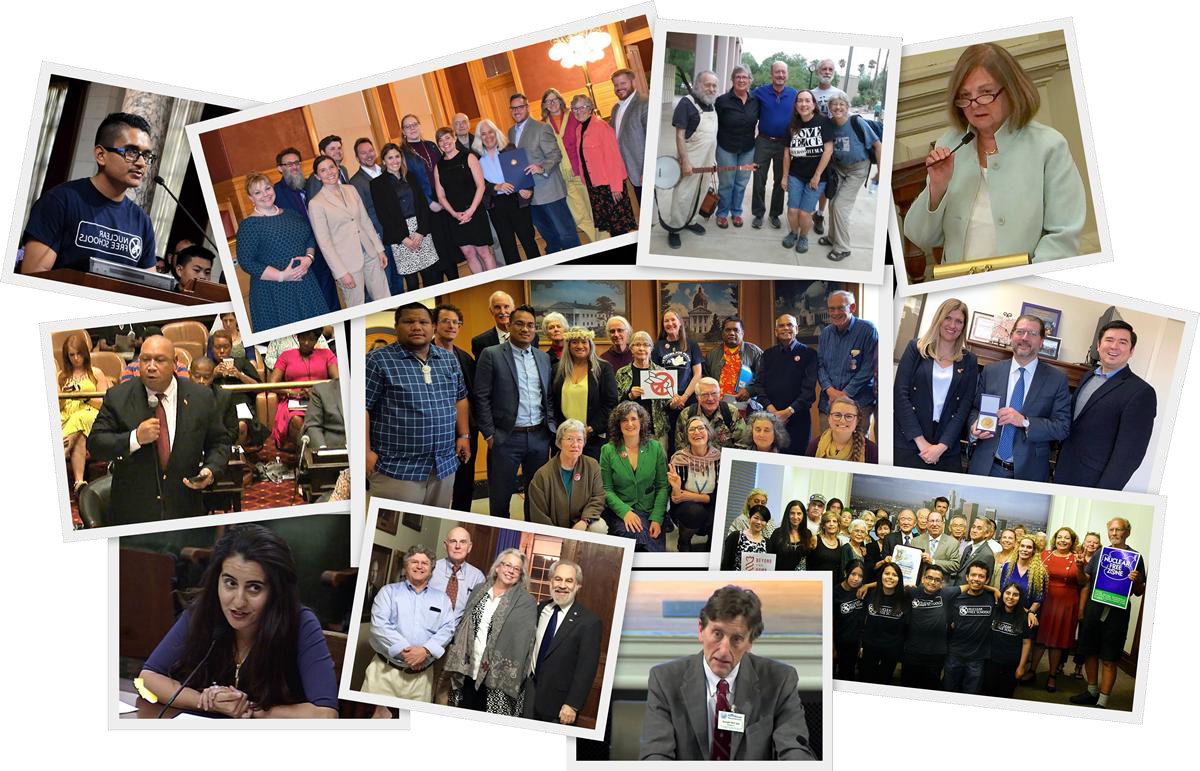 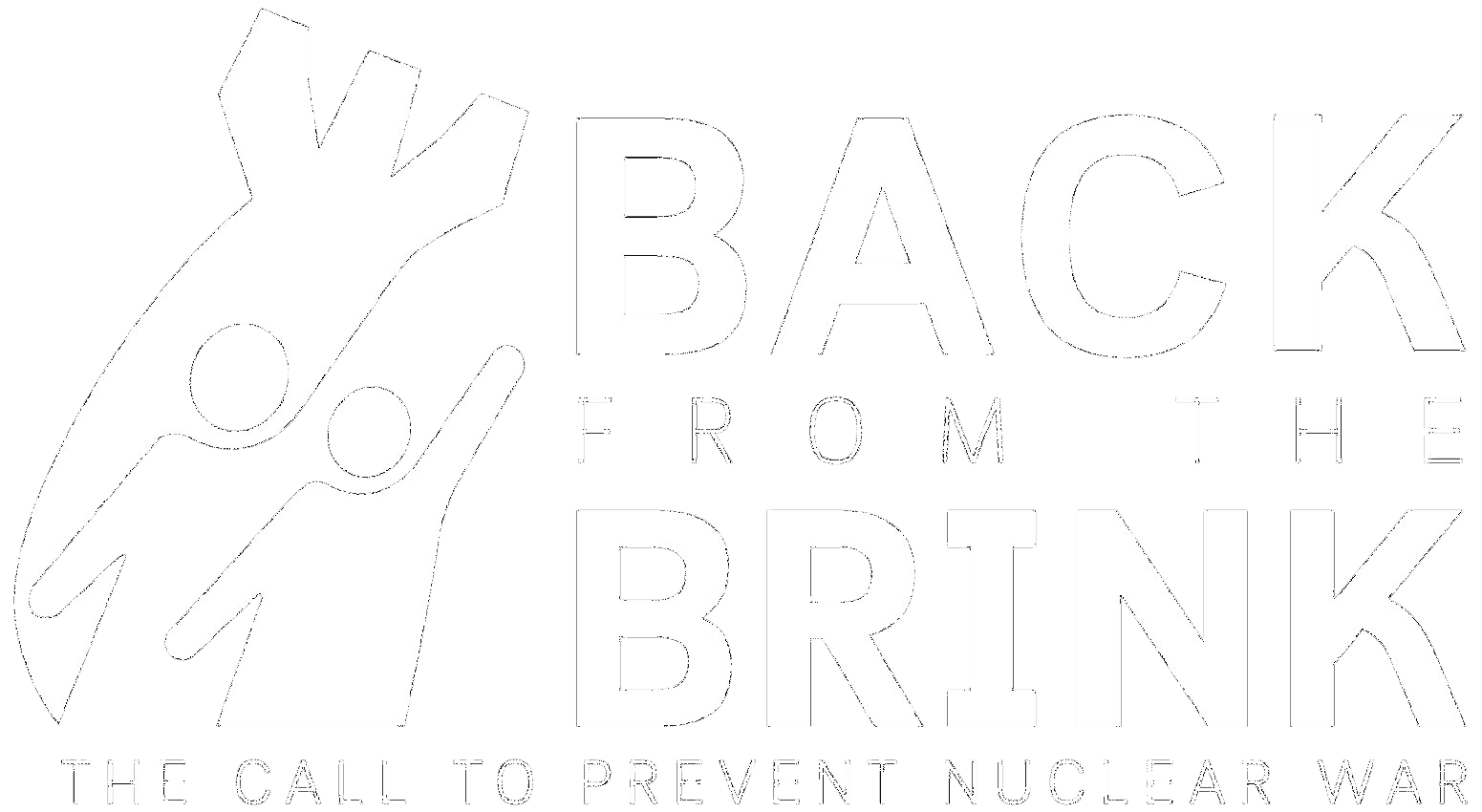 Organizing Locally To Prevent Nuclear WarA PRESENTATION FOR COMMUNITIES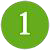 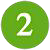 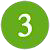 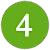 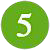 WE CALL ON THE UNITED STATES TO LEAD A GLOBAL EFFORT TO PREVENT NUCLEAR WAR.TAKE ACTIONEngage on social mediaUrge your elected officials to endorse the campaignSpread the word via local media (letters, Op Eds, radio)Work with other groups and leaders in your communityPass a resolution in your local governmentTake Action!VFP Nuclear Posture Review: www.tinyurl.com/VFP-NPR- share it widely, and use it as a tool in your own anti-nuclear activities.The Nuclear Ban Treaty Collective has resources to help with your actions, including banners. nuclearban.usIf you are participating in MLK events, highlight his opposition to nuclear weapons!Ask your Congressional Representatives to support federal legislation to:Embrace the Goals and Provisions of the TPNW, H. Res. 77Maintain Congress’ constitutional authority to declare war or a nuclear strike, H.R. 669Redirect military spending to meet human needs, H.R. 1134Redirect nuclear weapons spending to clean energy and human needs, H.R. 2775As your member of Congress to join the Parliamentary Pledge of the International Campaign to Abolish Nuclear Weapons(ICAN) https://pledge.icanw.org/.Enroll your City or State in the ICAN Cities Campaign. https://cities.icanw.org/	and Mayors For Peace.